От 26.10.2020              №  839г. Аткарск	В соответствии с Федеральным законом от 06 октября 2003 года № 131-ФЗ «Об общих принципах организации местного самоуправления в Российской Федерации, Уставом муниципального образования город Аткарск, администрация Аткарского муниципального района ПОСТАНОВЛЯЕТ:	1. Внести изменения в постановление администрации Аткарского муниципального района от 07 августа 2017 года № 789 «Об утверждении муниципальной  программы ««Пожарная безопасность, защита населения от чрезвычайных ситуаций, безопасность на водных объектах и развитие АПК «Безопасный город» на территории муниципального образования город Аткарск Аткарского муниципального района на 2018-2020 годы» и изложить в новой редакции, согласно приложению.  2. Постановление № 615 от 20 августа 2020 года «О внесении изменений в постановление администрации Аткарского муниципального района от 07 августа 2017 года № 789 «Об утверждении муниципальной  программы ««Пожарная безопасность, защита населения от чрезвычайных ситуаций, безопасность на водных объектах и развитие АПК «Безопасный город» на территории муниципального образования город Аткарск Аткарского муниципального района на 2018-2020 годы» отменить.3. Контроль за исполнением настоящего постановления возложить на первого заместителя главы администрации муниципального района           К.А. Егорова.Глава муниципального района                                                           В.В. ЕлинПаспортмуниципальной программы«Пожарная безопасность, защита населения от чрезвычайных ситуаций, безопасность на водных объектах и развитие АПК «Безопасный город» на территории муниципального образования город Аткарск Аткарского муниципального района на 2018-2020 годы»(наименование муниципальной программы)Сведения о целевых показателях (индикаторах) муниципальной программы«Пожарная безопасность, защита населения от чрезвычайных ситуаций, безопасность на водных объектах и развитие АПК «Безопасный город» на территории муниципального образования город Аткарск Аткарского муниципального района на 2018-2020 годы»(наименование муниципальной программы)Переченьосновных мероприятий и ведомственных целевых программ подпрограмм муниципальной программы «Пожарная безопасность, защита населения от чрезвычайных ситуаций, безопасность на водных объектах и развитие АПК «Безопасный город» на территории муниципального образования город Аткарск Аткарского муниципального района на 2018-2020 годы» (наименование муниципальной программы)Форма сведенийСведенияОб объемах и источниках финансового обеспечения муниципальной программы«Пожарная безопасность, защита населения от чрезвычайных ситуаций, безопасность на водных объектах и развитие АПК «Безопасный город» на территории муниципального образования город Аткарск Аткарского муниципального района на 2018-2020 годы»План-график реализации муниципальной программы «Пожарная безопасность, защита населения от чрезвычайных ситуаций, безопасность на водных объектах и развитие АПК «Безопасный город» на территории муниципального образования город Аткарск Аткарского муниципального района на 2018-2020 годы» (финансовый год) 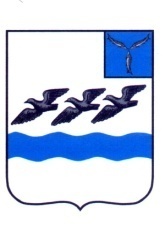 АДМИНИСТРАЦИЯАТКАРСКОГО МУНИЦИПАЛЬНОГО РАЙОНАСАРАТОВСКОЙ ОБЛАСТИП О С Т А Н О В Л Е Н И ЕО внесении изменений в постановление администрации Аткарского муниципального района от 07.08.2017 года № 789 «Об утверждении муниципальной программы «Пожарная безопасность, защита населения от чрезвычайных ситуаций, безопасность на водных объектах и развитие АПК «Безопасный город» на территории муниципального образования город Аткарск Аткарского муниципального района на 2018-2020 годы»Приложение к постановлению администрации муниципального районаот _26.10.2020_ № _839_ Основание разработки муниципальной программы (наименование и номер соответствующего правового акта)- Федеральный закон от 12.02.1998 года № 28-ФЗ «О гражданской обороне»;- Федеральный закон от 21.12.1994 года № 68-ФЗ «О защите населения и территорий от чрезвычайных ситуаций природного и техногенного характера»;- Федеральный закон от 06.10.2003 года № 131-ФЗ «Об общих принципах организации местного самоуправления в Российской Федерации».- Федеральный закон от 12.02.1998 года № 28-ФЗ «О гражданской обороне»;- Федеральный закон от 21.12.1994 года № 68-ФЗ «О защите населения и территорий от чрезвычайных ситуаций природного и техногенного характера»;- Федеральный закон от 06.10.2003 года № 131-ФЗ «Об общих принципах организации местного самоуправления в Российской Федерации».- Федеральный закон от 12.02.1998 года № 28-ФЗ «О гражданской обороне»;- Федеральный закон от 21.12.1994 года № 68-ФЗ «О защите населения и территорий от чрезвычайных ситуаций природного и техногенного характера»;- Федеральный закон от 06.10.2003 года № 131-ФЗ «Об общих принципах организации местного самоуправления в Российской Федерации».- Федеральный закон от 12.02.1998 года № 28-ФЗ «О гражданской обороне»;- Федеральный закон от 21.12.1994 года № 68-ФЗ «О защите населения и территорий от чрезвычайных ситуаций природного и техногенного характера»;- Федеральный закон от 06.10.2003 года № 131-ФЗ «Об общих принципах организации местного самоуправления в Российской Федерации».- Федеральный закон от 12.02.1998 года № 28-ФЗ «О гражданской обороне»;- Федеральный закон от 21.12.1994 года № 68-ФЗ «О защите населения и территорий от чрезвычайных ситуаций природного и техногенного характера»;- Федеральный закон от 06.10.2003 года № 131-ФЗ «Об общих принципах организации местного самоуправления в Российской Федерации».Ответственный исполнитель муниципальной программыОтдел по делам гражданской обороны и чрезвычайным ситуациям администрации Аткарского муниципального района (далее - отдел по делам ГО и ЧС администрации Аткарского муниципального района).Отдел по делам гражданской обороны и чрезвычайным ситуациям администрации Аткарского муниципального района (далее - отдел по делам ГО и ЧС администрации Аткарского муниципального района).Отдел по делам гражданской обороны и чрезвычайным ситуациям администрации Аткарского муниципального района (далее - отдел по делам ГО и ЧС администрации Аткарского муниципального района).Отдел по делам гражданской обороны и чрезвычайным ситуациям администрации Аткарского муниципального района (далее - отдел по делам ГО и ЧС администрации Аткарского муниципального района).Отдел по делам гражданской обороны и чрезвычайным ситуациям администрации Аткарского муниципального района (далее - отдел по делам ГО и ЧС администрации Аткарского муниципального района).Соисполнители муниципальной программыУчастники муниципальной программыПодпрограммы муниципальной программыУтверждаемые ведомственные целевые программы в сфере реализации муниципальной программыЦели муниципальной программы- Уменьшение количества пожаров, снижение рисков возникновения и смягчение последствий чрезвычайных ситуаций;- снижение числа травмированных и погибших на пожарах и на водных объектах;- сокращение материальных потерь от пожаров;- создание необходимых условий для обеспечения пожарной безопасности, защиты жизни и здоровья граждан;- сокращение времени реагирования подразделений пожарной охраны на пожары, аварийно-спасательных формирований – на происшествия и чрезвычайные ситуации;- снижение числа погибших, в результате своевременной помощи пострадавшим, оказанной аварийно-спасательной службой;-развитие АПК «Безопасный город»;- улучшение работы по предупреждению правонарушений на водных объектах;- улучшение материальной базы учебного процесса по вопросам гражданской обороны и чрезвычайным ситуациям;- создание резервов (запасов) материальных ресурсов для ликвидации чрезвычайных ситуаций и в особый период;- повышение подготовленности к жизнеобеспечению населения, пострадавшего в чрезвычайных ситуациях.- Уменьшение количества пожаров, снижение рисков возникновения и смягчение последствий чрезвычайных ситуаций;- снижение числа травмированных и погибших на пожарах и на водных объектах;- сокращение материальных потерь от пожаров;- создание необходимых условий для обеспечения пожарной безопасности, защиты жизни и здоровья граждан;- сокращение времени реагирования подразделений пожарной охраны на пожары, аварийно-спасательных формирований – на происшествия и чрезвычайные ситуации;- снижение числа погибших, в результате своевременной помощи пострадавшим, оказанной аварийно-спасательной службой;-развитие АПК «Безопасный город»;- улучшение работы по предупреждению правонарушений на водных объектах;- улучшение материальной базы учебного процесса по вопросам гражданской обороны и чрезвычайным ситуациям;- создание резервов (запасов) материальных ресурсов для ликвидации чрезвычайных ситуаций и в особый период;- повышение подготовленности к жизнеобеспечению населения, пострадавшего в чрезвычайных ситуациях.- Уменьшение количества пожаров, снижение рисков возникновения и смягчение последствий чрезвычайных ситуаций;- снижение числа травмированных и погибших на пожарах и на водных объектах;- сокращение материальных потерь от пожаров;- создание необходимых условий для обеспечения пожарной безопасности, защиты жизни и здоровья граждан;- сокращение времени реагирования подразделений пожарной охраны на пожары, аварийно-спасательных формирований – на происшествия и чрезвычайные ситуации;- снижение числа погибших, в результате своевременной помощи пострадавшим, оказанной аварийно-спасательной службой;-развитие АПК «Безопасный город»;- улучшение работы по предупреждению правонарушений на водных объектах;- улучшение материальной базы учебного процесса по вопросам гражданской обороны и чрезвычайным ситуациям;- создание резервов (запасов) материальных ресурсов для ликвидации чрезвычайных ситуаций и в особый период;- повышение подготовленности к жизнеобеспечению населения, пострадавшего в чрезвычайных ситуациях.- Уменьшение количества пожаров, снижение рисков возникновения и смягчение последствий чрезвычайных ситуаций;- снижение числа травмированных и погибших на пожарах и на водных объектах;- сокращение материальных потерь от пожаров;- создание необходимых условий для обеспечения пожарной безопасности, защиты жизни и здоровья граждан;- сокращение времени реагирования подразделений пожарной охраны на пожары, аварийно-спасательных формирований – на происшествия и чрезвычайные ситуации;- снижение числа погибших, в результате своевременной помощи пострадавшим, оказанной аварийно-спасательной службой;-развитие АПК «Безопасный город»;- улучшение работы по предупреждению правонарушений на водных объектах;- улучшение материальной базы учебного процесса по вопросам гражданской обороны и чрезвычайным ситуациям;- создание резервов (запасов) материальных ресурсов для ликвидации чрезвычайных ситуаций и в особый период;- повышение подготовленности к жизнеобеспечению населения, пострадавшего в чрезвычайных ситуациях.- Уменьшение количества пожаров, снижение рисков возникновения и смягчение последствий чрезвычайных ситуаций;- снижение числа травмированных и погибших на пожарах и на водных объектах;- сокращение материальных потерь от пожаров;- создание необходимых условий для обеспечения пожарной безопасности, защиты жизни и здоровья граждан;- сокращение времени реагирования подразделений пожарной охраны на пожары, аварийно-спасательных формирований – на происшествия и чрезвычайные ситуации;- снижение числа погибших, в результате своевременной помощи пострадавшим, оказанной аварийно-спасательной службой;-развитие АПК «Безопасный город»;- улучшение работы по предупреждению правонарушений на водных объектах;- улучшение материальной базы учебного процесса по вопросам гражданской обороны и чрезвычайным ситуациям;- создание резервов (запасов) материальных ресурсов для ликвидации чрезвычайных ситуаций и в особый период;- повышение подготовленности к жизнеобеспечению населения, пострадавшего в чрезвычайных ситуациях.Задачи муниципальной программы- Развитие инфраструктуры пожарной охраны;- обеспечение противопожарным оборудованием и совершенствование противопожарной защиты объектов социальной сферы;- разработка и реализация мероприятий, направленных на соблюдение правил пожарной безопасности населением и работниками учреждений социальной сферы;- повышение объема знаний и навыков в области пожарной безопасности руководителей, должностных лиц и специалистов, педагогов, воспитателей, а также выпускников образовательных учреждений;- приобретение современных средств спасения людей при пожарах в учреждениях социальной сферы;- организация работы по предупреждению и пресечению нарушений требований пожарной безопасности и правил поведения на воде;- информирование населения о правилах поведения и действиях в чрезвычайных ситуациях; создание материальных резервов для ликвидации чрезвычайных ситуаций;- восполнение по истечении срока хранения индивидуальных средств защиты для населения;- хранение имущества гражданской обороны на случай возникновения чрезвычайных ситуаций и в особый период;- дооборудование объектов социальной сферы для подготовки к приему и размещению населения, пострадавшего в чрезвычайных ситуациях.- Развитие инфраструктуры пожарной охраны;- обеспечение противопожарным оборудованием и совершенствование противопожарной защиты объектов социальной сферы;- разработка и реализация мероприятий, направленных на соблюдение правил пожарной безопасности населением и работниками учреждений социальной сферы;- повышение объема знаний и навыков в области пожарной безопасности руководителей, должностных лиц и специалистов, педагогов, воспитателей, а также выпускников образовательных учреждений;- приобретение современных средств спасения людей при пожарах в учреждениях социальной сферы;- организация работы по предупреждению и пресечению нарушений требований пожарной безопасности и правил поведения на воде;- информирование населения о правилах поведения и действиях в чрезвычайных ситуациях; создание материальных резервов для ликвидации чрезвычайных ситуаций;- восполнение по истечении срока хранения индивидуальных средств защиты для населения;- хранение имущества гражданской обороны на случай возникновения чрезвычайных ситуаций и в особый период;- дооборудование объектов социальной сферы для подготовки к приему и размещению населения, пострадавшего в чрезвычайных ситуациях.- Развитие инфраструктуры пожарной охраны;- обеспечение противопожарным оборудованием и совершенствование противопожарной защиты объектов социальной сферы;- разработка и реализация мероприятий, направленных на соблюдение правил пожарной безопасности населением и работниками учреждений социальной сферы;- повышение объема знаний и навыков в области пожарной безопасности руководителей, должностных лиц и специалистов, педагогов, воспитателей, а также выпускников образовательных учреждений;- приобретение современных средств спасения людей при пожарах в учреждениях социальной сферы;- организация работы по предупреждению и пресечению нарушений требований пожарной безопасности и правил поведения на воде;- информирование населения о правилах поведения и действиях в чрезвычайных ситуациях; создание материальных резервов для ликвидации чрезвычайных ситуаций;- восполнение по истечении срока хранения индивидуальных средств защиты для населения;- хранение имущества гражданской обороны на случай возникновения чрезвычайных ситуаций и в особый период;- дооборудование объектов социальной сферы для подготовки к приему и размещению населения, пострадавшего в чрезвычайных ситуациях.- Развитие инфраструктуры пожарной охраны;- обеспечение противопожарным оборудованием и совершенствование противопожарной защиты объектов социальной сферы;- разработка и реализация мероприятий, направленных на соблюдение правил пожарной безопасности населением и работниками учреждений социальной сферы;- повышение объема знаний и навыков в области пожарной безопасности руководителей, должностных лиц и специалистов, педагогов, воспитателей, а также выпускников образовательных учреждений;- приобретение современных средств спасения людей при пожарах в учреждениях социальной сферы;- организация работы по предупреждению и пресечению нарушений требований пожарной безопасности и правил поведения на воде;- информирование населения о правилах поведения и действиях в чрезвычайных ситуациях; создание материальных резервов для ликвидации чрезвычайных ситуаций;- восполнение по истечении срока хранения индивидуальных средств защиты для населения;- хранение имущества гражданской обороны на случай возникновения чрезвычайных ситуаций и в особый период;- дооборудование объектов социальной сферы для подготовки к приему и размещению населения, пострадавшего в чрезвычайных ситуациях.- Развитие инфраструктуры пожарной охраны;- обеспечение противопожарным оборудованием и совершенствование противопожарной защиты объектов социальной сферы;- разработка и реализация мероприятий, направленных на соблюдение правил пожарной безопасности населением и работниками учреждений социальной сферы;- повышение объема знаний и навыков в области пожарной безопасности руководителей, должностных лиц и специалистов, педагогов, воспитателей, а также выпускников образовательных учреждений;- приобретение современных средств спасения людей при пожарах в учреждениях социальной сферы;- организация работы по предупреждению и пресечению нарушений требований пожарной безопасности и правил поведения на воде;- информирование населения о правилах поведения и действиях в чрезвычайных ситуациях; создание материальных резервов для ликвидации чрезвычайных ситуаций;- восполнение по истечении срока хранения индивидуальных средств защиты для населения;- хранение имущества гражданской обороны на случай возникновения чрезвычайных ситуаций и в особый период;- дооборудование объектов социальной сферы для подготовки к приему и размещению населения, пострадавшего в чрезвычайных ситуациях.Ожидаемые конечные результаты реализации муниципальной программы1) Обеспечение сил аварийно-спасательной службы специальным оснащением, экипировкой, аварийно-спасательным инструментом, приборами и специальными средствами;2) Повышение квалификации специалистов по вопросам гражданской обороны и чрезвычайным ситуациям;3) Повышение защищенности учреждений социальной сферы от пожаров;4) Выполнение мероприятий по противопожарной пропаганде и пропаганде безопасности в чрезвычайных ситуациях;5) Обеспечение средствами защиты населения на случай чрезвычайных ситуаций и в особый период;6) Создание мест размещения для пострадавших в чрезвычайных ситуациях.1) Обеспечение сил аварийно-спасательной службы специальным оснащением, экипировкой, аварийно-спасательным инструментом, приборами и специальными средствами;2) Повышение квалификации специалистов по вопросам гражданской обороны и чрезвычайным ситуациям;3) Повышение защищенности учреждений социальной сферы от пожаров;4) Выполнение мероприятий по противопожарной пропаганде и пропаганде безопасности в чрезвычайных ситуациях;5) Обеспечение средствами защиты населения на случай чрезвычайных ситуаций и в особый период;6) Создание мест размещения для пострадавших в чрезвычайных ситуациях.1) Обеспечение сил аварийно-спасательной службы специальным оснащением, экипировкой, аварийно-спасательным инструментом, приборами и специальными средствами;2) Повышение квалификации специалистов по вопросам гражданской обороны и чрезвычайным ситуациям;3) Повышение защищенности учреждений социальной сферы от пожаров;4) Выполнение мероприятий по противопожарной пропаганде и пропаганде безопасности в чрезвычайных ситуациях;5) Обеспечение средствами защиты населения на случай чрезвычайных ситуаций и в особый период;6) Создание мест размещения для пострадавших в чрезвычайных ситуациях.1) Обеспечение сил аварийно-спасательной службы специальным оснащением, экипировкой, аварийно-спасательным инструментом, приборами и специальными средствами;2) Повышение квалификации специалистов по вопросам гражданской обороны и чрезвычайным ситуациям;3) Повышение защищенности учреждений социальной сферы от пожаров;4) Выполнение мероприятий по противопожарной пропаганде и пропаганде безопасности в чрезвычайных ситуациях;5) Обеспечение средствами защиты населения на случай чрезвычайных ситуаций и в особый период;6) Создание мест размещения для пострадавших в чрезвычайных ситуациях.1) Обеспечение сил аварийно-спасательной службы специальным оснащением, экипировкой, аварийно-спасательным инструментом, приборами и специальными средствами;2) Повышение квалификации специалистов по вопросам гражданской обороны и чрезвычайным ситуациям;3) Повышение защищенности учреждений социальной сферы от пожаров;4) Выполнение мероприятий по противопожарной пропаганде и пропаганде безопасности в чрезвычайных ситуациях;5) Обеспечение средствами защиты населения на случай чрезвычайных ситуаций и в особый период;6) Создание мест размещения для пострадавших в чрезвычайных ситуациях.Сроки и этапы реализации муниципальной программы 2018-2020 гг.2018-2020 гг.2018-2020 гг.2018-2020 гг.2018-2020 гг.Объемы финансового обеспечения муниципальной программы, в том числе по годамрасходы (тыс. руб.)расходы (тыс. руб.)расходы (тыс. руб.)расходы (тыс. руб.)расходы (тыс. руб.)Объемы финансового обеспечения муниципальной программы, в том числе по годамвсегоочередной финансовый год2018год2019год2020год бюджет муниципального образования город Аткарск (прогнозно)1688,8623,8520,0545,0федеральный бюджет (прогнозно)областной бюджет (прогнозно)внебюджетные источники (прогнозно)Целевые показатели муниципальной программы (индикаторы)- Снижение количества пожаров в 2018-2020 годах;- уменьшение количества погибших людей в 2018-2020 годах.- Снижение количества пожаров в 2018-2020 годах;- уменьшение количества погибших людей в 2018-2020 годах.- Снижение количества пожаров в 2018-2020 годах;- уменьшение количества погибших людей в 2018-2020 годах.- Снижение количества пожаров в 2018-2020 годах;- уменьшение количества погибших людей в 2018-2020 годах.- Снижение количества пожаров в 2018-2020 годах;- уменьшение количества погибших людей в 2018-2020 годах.1. Характеристика сферы реализации муниципальной программыСодержание проблемы и обоснование необходимости ее решения программными методами.На территории Аткарского муниципального района в 2016 году зарегистрировано 50 пожара, погибло 4 человек.За 2017 год произошло 48 пожаров, при пожарах погибло 2 человека. Развитию пожаров до крупных и гибели при этом людей способствует позднее сообщение о пожаре в пожарную охрану и удаленность места пожара от ближайшего подразделения пожарной охраны.В настоящее время основной проблемой остаётся противопожарное прикрытие территории муниципального образования г. Аткарск Аткарского муниципального района, которое осуществляется пожарной частью ПСЧ-33 по охране г. Аткарска.Основными проблемами пожарной безопасности являются:- несвоевременное прибытие подразделений пожарной охраны к месту вызова из-за удаленности;- низкий уровень защищенности населения, территорий и учреждений социальной сферы от пожаров;- несвоевременное сообщение о пожаре (загорании) в пожарную охрану;- недостаток специальных приборов, осветительного оборудования для выполнения работ в условиях плохой видимости и высоких температур;- низкий уровень улучшения материально-технической базы подразделений пожарной охраны;- недостаток пожарной техники, многофункционального пожарно-технического оборудования и пожарного снаряжения. Их приобретение позволит расширить тактические возможности подразделений пожарной охраны, повысить эффективность тушения пожаров, тем самым сократить степень вероятности развития пожаров.На территории муниципального образования г. Аткарск Аткарского муниципального района существуют угрозы чрезвычайных ситуаций природного и техногенного характера.Природные чрезвычайные ситуации могут сложиться в результате опасных природных явлений: весеннее половодье и паводки, сильные ветры, снегопады, засухи, лесные и ландшафтные пожары.На территории муниципального образования г. Аткарск Аткарского муниципального района находится один пожароопасный объект – АО «Аткарский МЭЗ».Для выполнения аварийно-спасательных работ при происшествиях и возникновении чрезвычайных ситуаций в муниципальном образовании   г. Аткарск, Аткарского муниципального района созданы аварийно-спасательные формирования (далее - АСФ), общей численностью 35 человек.Эффективность ликвидации чрезвычайных ситуаций во многом определяется наличием материальных ресурсов. Достаточность материальных ресурсов позволяет в минимальные сроки локализовать чрезвычайную ситуацию, уменьшить масштабы ее последствий и решить главную задачу – спасти и организовать первоочередное жизнеобеспечение пострадавших.Номенклатура и объемы резервов материальных ресурсов определяются исходя из прогнозируемых угроз чрезвычайных ситуаций.Исходя из классификации чрезвычайных ситуаций субъектам Российской Федерации и муниципальным образованиям рекомендуется рассчитывать объемы своих резервов с учетом обеспечения пострадавших соответственно не более 300 и не менее 50 человек. В Аткарском муниципальном районе рекомендованные объемы резервов в целом созданы.Наиболее крупномасштабными могут быть чрезвычайные ситуации по последствиям для населения, проживающего в паводкоопасной зоне и улицах, примыкающих к лесным массивам. При возникновении крупномасштабной чрезвычайной ситуации из опасных районов потребуется эвакуировать население в пункты временного размещения (далее – ПВР) и организовать первоочередное жизнеобеспечение пострадавших.Для решения проблем жизнеобеспечения, пострадавших в крупномасштабных чрезвычайных ситуациях нужны новые решения.Решить соответствующие проблемы представляется целесообразным программными мероприятиями по дооборудованию объектов социальной сферы, которые можно использовать по двойному назначению:- в повседневном режиме – для социально полезных целей;- в режиме чрезвычайной ситуации – для первоочередного жизнеобеспечения пострадавших.Исходя из перечисленного проблемы пожарной безопасности, защиты населения и территорий от чрезвычайных ситуаций необходимо решить программными методами на региональном и муниципальном уровнях.2. Основные цели и задачи ПрограммыОсновные цели Программы:- создание условий для организации добровольной пожарной охраны;- уменьшение количества пожаров, снижение рисков возникновения и смягчение последствий чрезвычайных ситуаций;- снижение числа травмированных и погибших на пожарах;- сокращение материальных потерь от пожаров;- создание необходимых условий для обеспечения пожарной безопасности, защиты жизни и здоровья граждан;- сокращение времени реагирования подразделений пожарной охраны на пожары, аварийно-спасательных служб – на происшествия и чрезвычайные ситуации;- оснащение учреждений социальной сферы системами пожарной автоматики;- снижение числа погибших в результате своевременной помощи пострадавшим, оказанной аварийно-спасательной службой;- улучшение работы по предупреждению правонарушений на водных объектах;- улучшение материальной базы учебного процесса по вопросам гражданской обороны и чрезвычайным ситуациям;- создание резервов (запасов) материальных ресурсов для ликвидации чрезвычайных ситуаций и в особый период;- повышение подготовленности к жизнеобеспечению населения, пострадавшего в чрезвычайных ситуациях.Основные задачи Программы:- развитие добровольной пожарной охраны;- развитие инфраструктуры пожарной охраны;- обеспечение противопожарным оборудованием и совершенствование противопожарной защиты объектов социальной сферы;- разработка и реализация мероприятий, направленных на соблюдение правил пожарной безопасности населением и работниками учреждений социальной сферы;- повышение объема знаний и навыков в области пожарной безопасности руководителей, должностных лиц и специалистов, педагогов, воспитателей, а также выпускников образовательных учреждений;- приобретение современных средств спасения людей при пожарах в учреждениях социальной сферы;- организация работы по предупреждению и пресечению нарушений требований пожарной безопасности и правил поведения на воде;- информирование населения о правилах поведения и действиях в чрезвычайных ситуациях;- создание материальных резервов для ликвидации чрезвычайных ситуаций;- восполнение по истечении срока хранения индивидуальных средств защиты для населения;- хранение имущества гражданской обороны на случай возникновения чрезвычайных ситуаций и в особый период;- дооборудование объектов социальной сферы для подготовки к приему и размещению населения, пострадавшего в чрезвычайных ситуациях.Объем финансирования каждого этапа будет уточнен по результатам реализации мероприятий предыдущего этапа Программы.Целевые индикаторы и показатели Программы приведены в таблице.Таблица целевых индикаторов и показателей Программы:№п\пНаименованиецелевыхиндикаторов ипоказателейПрограммыЕдиницаизмеренияБазовыйпоказатель2017года2018год2019год2020год12347891снижениеколичествапожаровпроцент отбазовогопоказателя2017 года504948472уменьшениеколичествапогибшихлюдейпроцент отбазовогопоказателя2017 года43213. Перечень основных программных мероприятийВ Программу включены:- мероприятия по пожарной безопасности;- мероприятия по защите населения и территорий от чрезвычайных ситуаций.Ресурсное обеспечение Программы осуществляется за счет средств бюджета муниципального образования г. Аткарск. Сумма программы составляет 1688,8 тысяч рублей.4. Сроки и этапы реализации ПрограммыРеализация Программы осуществляется в период 2018-2020 годов.Успешная реализация мероприятий Программы позволит уменьшить количество пожаров, снизить риски возникновения и смягчение последствий чрезвычайных ситуаций, сократить материальные потери от пожаров, создать резервы (запасы) материальных ресурсов для ликвидации чрезвычайных ситуаций и в особый период, повысить подготовленность к жизнеобеспечению населения, пострадавшего в чрезвычайных ситуациях.5. Ресурсное обеспечение ПрограммыРесурсное обеспечение Программы составляют средства из бюджета муниципального образования г. Аткарск. Общий объем финансирования программы составит 1688,8 тыс. рублей, в том числе:2018 год – 623,8 тыс. рублей;2019 год – 520,0 тыс. рублей;2020 год – 545,0 тыс. рублей.Объемы финансирования Программы носят прогнозный характер и подлежат уточнению в установленном порядке при формировании бюджетов на соответствующий финансовый год.6. Организация управления реализацией Программы и контроль за ходом ее выполненияОрганизацию выполнения Программы осуществляет администрация Аткарского муниципального района.Общий контроль за исполнением Программы осуществляется отделом экономики и инвестиционной политики. Контроль в части использования бюджетных средств осуществляется управлением финансов администрации. Ежегодно при формировании бюджета на очередной финансовый год уточняются основные показатели по программным мероприятиям, оценочным показателям, составу исполнителей и вносятся соответствующие предложения в Собрание депутатов муниципального образования г. Аткарск Аткарского муниципального района.7. Целевые показатели и прогноз конечных результатов муниципальной программыРеализация Программы обеспечит получение следующих результатов:- обеспечение сил аварийно-спасательной службы специальным оснащением, экипировкой, аварийно-спасательным инструментом, приборами и специальными средствами;- повышение квалификации специалистов по вопросам гражданской обороны и чрезвычайным ситуациям;- повышение защищенности учреждений социальной сферы от пожаров;- выполнение мероприятий по противопожарной пропаганде и пропаганде безопасности в чрезвычайных ситуациях;- обеспечение средствами защиты населения на случай чрезвычайных ситуаций и в особый период;- создание мест размещения для пострадавших в чрезвычайных ситуациях.	Система показателей и индикаторов эффективности реализации муниципальной программы: «Пожарная безопасность, защита населения от чрезвычайных ситуаций, безопасность на водных объектах и развитие АПК «Безопасный город» на территории муниципального образования город Аткарск Аткарского муниципального района на 2018-2020 годы» отражены ниже:- снижение количества пожаров;- уменьшение количества погибших людей.Приложение № 1к муниципальной программе «Пожарная безопасность, защита населения от чрезвычайных ситуаций, безопасность на водных объектах и развитие АПК  «Безопасный город» на территории муниципального образования город Аткарск Аткарского муниципального района на 2018-2020 годы»№п/пНаименование программы, наименование показателяЕдиница измеренияЗначение показателей*Значение показателей*Значение показателей*Значение показателей*№п/пНаименование программы, наименование показателяЕдиница измеренияотчетныйгод(базовый)**текущийгод(оценка)***первый год реализации программывторой год реализации программы год завершениядействия программы12345679Муниципальная программаМуниципальная программаМуниципальная программаМуниципальная программаМуниципальная программаМуниципальная программаМуниципальная программаМуниципальная программаМуниципальная программа «Пожарная безопасность, защита населения от чрезвычайных ситуаций, безопасность на водных объектах и развитие АПК «Безопасный город» на территории муниципального образования город Аткарск Аткарского муниципального района на 2018-2020 годы»2016 г.2017 г.2018 г.2019 г.2020 г.1Показатель 1:Снижение количества пожаровпроцент отбазовогопоказателя2016 года504948472Показатель 2:Уменьшение количества погибшихлюдейпроцент отбазовогопоказателя2016 года4321Приложение № 2к муниципальной программе «Пожарная безопасность, защита населения от чрезвычайных ситуаций, безопасность на водных объектах и развитие АПК «Безопасный город» на территории муниципального образования город Аткарск Аткарского муниципального района на 2018-2020 годы»Наименование основных мероприятий и ведомственных целевых программИсполнительСрокСрокСрокНаименование основных мероприятий и ведомственных целевых программИсполнительначала реализации2018 год2019 годокончания реализации2020 годОсновное мероприятие I:По пожарной безопасности:Мероприятие 1.1. Закупка противопожарных ранцевМероприятие 1.2. Организация и осуществление мер по защите МО г. Аткарск от лесных и ландшафтных пожаров. Обустройство защитных противопожарных полос (опашка)Мероприятие 1.3. Информирование населения по вопросам пожарной безопасности (изготовление информационных стендов, издание плакатов, памяток для противопожарной пропаганды)отдел по делам ГО и ЧС администрации Аткарского муниципального районам.б. 15, 0 тыс.руб.м.б. 15,0 тыс. руб.--м.б. 65,0 тыс. руб.  м.б. 17,0 тыс. руб.м.б. 37,0 тыс. руб.м.б. 11,0 тыс. руб.м.б. 0,0 тыс. руб..Основное мероприятие II:По защите населения и территорий от чрезвычайных ситуаций:Мероприятие 2.1. Поставка нефтепродуктов на период паводка;Мероприятие 2.2. Ликвидация ледяных заторов;Мероприятие 2.3. Приобретение запасных частей на лодочные моторы;Мероприятие 2.4. Установка временного гидротехнического поста на р.Медведица;Мероприятие 2.5. Разработка и очистка продольных подводящих и водоотводящих каналов, от ледяной корки, снега, мусора, растительности и насыщенного грунта по улицам г. Аткарска: ул. Гоголя, ул. Волгоградский проезд, ул. Щорса, ул. Ленина, Нескучный переулок, ул. К.Маркса, ул. Энгельса.Мероприятие 2.6. Приобретение на период паводка:- веревок;- медицинских аптечек;- фонарей;- хозяйственный инвентарь-спасательные жилетыМероприятие 2.7. Установка системы оповещения «Вестник»»Мероприятие 2.8. Очистка оголовков водопропускных труб и приемных коллекторов вручную от ледяной корки, снега, мусора по улицам г. Аткарска: Степа Разина – 1, Гоголя – 3, Республиканская – 2, Телефонная – 2, Луначарского – 3, Транспортная – 2, Кирова – 2, К.Маркса – 2, Пролетарская – 1, Гагарина – 2, Энгельса – 1, Чапаева – 2, Ленина – 2, Революционная – 2, Волгоградская – 1, Родниковская – 3, Гончарова – 1, Пушкина – 1, Песковская.Мероприятие 2.9. Работы по очистке продольных водоотводящих каналов и подъездных путей к мостам через реку Аткару и реку Медведица, местам освещения предполагаемых переправ в Нижней Красавке;Мероприятие 2.10. Работа лодочных переправ;Мероприятие 2.11. Оплата работы ассенизационной машины по откачке воды в местах подтоплений;Мероприятие 2.12. Ремонт и обслуживание лодокМероприятие 2.13. Закупка плакатов по ГО и ЧСМероприятие 2.14. Изготовление табличек «купаться запрещено»Мероприятие 2.15. Изготовление табличек «выход на лед запрещен»Мероприятие 2.16. Приобретение спасательных круговМероприятие 2.17. Приобретение многофункционального устройства (принтер, сканер, копир)Мероприятие 2.18.Проверка сметной документации (проверка сметной стоимости на подвесные мосты)Мероприятие 2.19. Приобретение компьютеров в сборе Мероприятие 2.20. Приобретение УКВ и КВ радиостанцийМероприятие 2.21. Проведение дезинфекционных услугМероприятие 2.22. Организация питания эвакуированного населения и населения, попавшего в зону затопленияМероприятие 2.23. Приобретение алюминиевой лодки Мероприятие 2.24. Очистка водоотводящих канав от древесно-кустарниковой растительности и мусора по ул.Гоголя, Энгельса, Луначарского, Советская, Карла МарксаМероприятие 2.25.Очистка от древесно-кустарниковой растительности место спрямления р.Медведица при впадении р.Аткара в р.МедведицаМероприятие 2.26 Закупка резервного источника питания для ЕДДС Аткарского МР.Мероприятие 2.27Проведение профилактических мероприятий по безопасности газового оборудования: закупка газовых сигнализаторов.Мероприятие 2.28 Проведение профилактических мероприятий по безопасности газового оборудования: закупка газовых горелок для печного оборудованияМероприятие 2.29 Ремонт печного оборудования Мероприятие 2.30 Ремонт электропроводкиМероприятие 2.31Разработка проектно-сметной документации местной (муниципальной системы оповещения.отдел по делам ГО и ЧС администрации Аткарского муниципального районам.б. 608,8 тыс. руб.м.б. 77,452 тыс. руб.м.б 25,0тыс.руб.-м.б. 37,316 тыс. руб.39коп.м.б. 12,0 тыс. руб.-.--м.б. 10,0 тыс. руб.м.б. 15,0 тыс. руб.м.б. 155,0 тыс.руб. -м.б. 2,725 тыс. руб.--м.б. 6,0 тыс. руб.--.м.б. 6,4 тыс. руб.---м.б.160,043 тыс. руб. 61 коп.м.б.69,463 тыс.руб.м.б. 32,399 тыс.руб.79 коп.-м.б. 455,0 тыс. руб.  -м.б. 8,0 тыс. руб.м.б. 6,0 тыс. руб.м.б. 34,357 тыс. руб.15 копм.б. 13,0 тыс. руб.м.б. 5,0 тыс. руб.м.б. 31,8 тыс. руб.-м.б. 9,0 тыс. руб.м.б. 14,0 тыс. руб.м.б. 62,469 тыс. руб.72 коп.м.б. 10,0 тыс. руб.м.б. 30,0 тыс. руб.м.б. 8,0 тыс.руб.м.б. 6,920 тыс. руб.м.б. 7,0 тыс. руб.м.б. 4,0 тыс. руб.--м.б. 149,0 тыс. руб.м.б. 26,453 тыс. руб.13 коп.----м.б. 30,0 тыс. руб.м.б. 475,0тыс.руб.м.б. 15,0 тыс. руб.м.б. 12,0 тыс. руб.м.б. 17,0 тыс. руб..м.б. 30,0 тыс.руб.м.б. 30,0 тыс.руб.м.б. 10,0 тыс.руб.-м.б. 25,0 тыс. руб.м.б. 14,0 тыс. руб-------м.б. 110,0 тыс. рубм.б. 19,0 тыс. рубм.б. 26,0 тыс. рубм.б. 10,0 тыс. рубм.б. 5,0 тыс. рубм.б. 5,0 тыс. рубм.б. 147,,0 тыс. рубИТОГО:отдел по делам ГО и ЧС администрации Аткарского муниципального районам.б.623,8 тыс.руб.м.б. 520, 0тыс.руб.м.б.475,0 тыс.руб.Приложение № 3к муниципальной программе «Пожарная безопасность, защита населения от чрезвычайных ситуаций, безопасность на водных объектах и развитие АПК «Безопасный город» на территории муниципального образования город Аткарск Аткарского муниципального района на 2018-2020 годы»НаименованиеОтветственный исполнитель (соисполнитель, участник)Источники финансированияОбъемы финансирования, всего В том числе по годам реализации, тыс.руб. В том числе по годам реализации, тыс.руб. В том числе по годам реализации, тыс.руб.НаименованиеОтветственный исполнитель (соисполнитель, участник)Источники финансированияОбъемы финансирования, всегоПервый годВторой годТретий годМуниципальная программа «Пожарная безопасность, защита населения от чрезвычайных ситуаций, безопасность на водных объектах и развитие АПК «Безопасный город» на территории муниципального образования город Аткарск Аткарского муниципального района на 2018-2020 годы»Отдел по делам гражданской обороны и чрезвычайным ситуациям администрации Аткарского муниципального районавсего1618,8 тыс.руб.623,8520,0475,0Муниципальная программа «Пожарная безопасность, защита населения от чрезвычайных ситуаций, безопасность на водных объектах и развитие АПК «Безопасный город» на территории муниципального образования город Аткарск Аткарского муниципального района на 2018-2020 годы»Отдел по делам гражданской обороны и чрезвычайным ситуациям администрации Аткарского муниципального районаБюджет муниципального образования г. Аткарск1618,8тыс.руб.623,8520,0475,0Муниципальная программа «Пожарная безопасность, защита населения от чрезвычайных ситуаций, безопасность на водных объектах и развитие АПК «Безопасный город» на территории муниципального образования город Аткарск Аткарского муниципального района на 2018-2020 годы»Отдел по делам гражданской обороны и чрезвычайным ситуациям администрации Аткарского муниципального районаФедеральный бюджет (прогнозно)Муниципальная программа «Пожарная безопасность, защита населения от чрезвычайных ситуаций, безопасность на водных объектах и развитие АПК «Безопасный город» на территории муниципального образования город Аткарск Аткарского муниципального района на 2018-2020 годы»Отдел по делам гражданской обороны и чрезвычайным ситуациям администрации Аткарского муниципального районаОбластной бюджет (прогнозно)Муниципальная программа «Пожарная безопасность, защита населения от чрезвычайных ситуаций, безопасность на водных объектах и развитие АПК «Безопасный город» на территории муниципального образования город Аткарск Аткарского муниципального района на 2018-2020 годы»Отдел по делам гражданской обороны и чрезвычайным ситуациям администрации Аткарского муниципального районаВнебюджетные источники (прогнозно)Основное мероприятие I:По пожарной безопасности:Мероприятие 1.1. Закупка противопожарных ранцевМероприятие 1.2. Организация и осуществление мер по защите МО г. Аткарск от лесных и ландшафтных пожаров. Обустройство защитных противопожарных полос (опашка)Мероприятие 1.3. Информирование населения по вопросам пожарной безопасности (изготовление информационных стендов, издание плакатов, памяток для противопожарной пропаганды)Итого по всем исполнителям*всегоОсновное мероприятие I:По пожарной безопасности:Мероприятие 1.1. Закупка противопожарных ранцевМероприятие 1.2. Организация и осуществление мер по защите МО г. Аткарск от лесных и ландшафтных пожаров. Обустройство защитных противопожарных полос (опашка)Мероприятие 1.3. Информирование населения по вопросам пожарной безопасности (изготовление информационных стендов, издание плакатов, памяток для противопожарной пропаганды)Итого по всем исполнителям*Бюджет муниципального образования г. Аткарск80,0 тыс.руб.15,065,00,0Основное мероприятие I:По пожарной безопасности:Мероприятие 1.1. Закупка противопожарных ранцевМероприятие 1.2. Организация и осуществление мер по защите МО г. Аткарск от лесных и ландшафтных пожаров. Обустройство защитных противопожарных полос (опашка)Мероприятие 1.3. Информирование населения по вопросам пожарной безопасности (изготовление информационных стендов, издание плакатов, памяток для противопожарной пропаганды)Итого по всем исполнителям*Федеральный бюджет (прогнозно)Основное мероприятие I:По пожарной безопасности:Мероприятие 1.1. Закупка противопожарных ранцевМероприятие 1.2. Организация и осуществление мер по защите МО г. Аткарск от лесных и ландшафтных пожаров. Обустройство защитных противопожарных полос (опашка)Мероприятие 1.3. Информирование населения по вопросам пожарной безопасности (изготовление информационных стендов, издание плакатов, памяток для противопожарной пропаганды)Итого по всем исполнителям*Областной бюджет (прогнозно)Основное мероприятие I:По пожарной безопасности:Мероприятие 1.1. Закупка противопожарных ранцевМероприятие 1.2. Организация и осуществление мер по защите МО г. Аткарск от лесных и ландшафтных пожаров. Обустройство защитных противопожарных полос (опашка)Мероприятие 1.3. Информирование населения по вопросам пожарной безопасности (изготовление информационных стендов, издание плакатов, памяток для противопожарной пропаганды)Итого по всем исполнителям*Внебюджетные источники (прогнозно)Основное мероприятие 2.По защите населения и территорий от чрезвычайных ситуаций:Мероприятие 2.1. Поставка нефтепродуктов на период паводка;Мероприятие 2.2. Ликвидация ледяных заторов;Мероприятие 2.3. Приобретение запасных частей на лодочные моторы;Мероприятие 2.4. Установка временного гидротехнического поста на р.Медведица;Мероприятие 2.5. Разработка и очистка продольных подводящих и водоотводящих каналов, от ледяной корки, снега, мусора, растительности и насыщенного грунта по улицам г. Аткарска: ул. Гоголя, ул. Волгоградский проезд, ул. Щорса, ул. Ленина, Нескучный переулок, ул. К.Маркса, ул. Энгельса.Мероприятие 2.6. Приобретение на период паводка:- веревок;- медицинских аптечек;- фонарей;- хозяйственный инвентарь-спасательные жилетыМероприятие 2.7. Установка системы оповещения «Вестник»Мероприятие 2.8. Очистка оголовков водопропускных труб и приемных коллекторов вручную от ледяной корки, снега, мусора по улицам г. Аткарска: Степа Разина – 1, Гоголя – 3, Республиканская – 2, Телефонная – 2, Луначарского – 3, Транспортная – 2, Кирова – 2, К.Маркса – 2, Пролетарская – 1, Гагарина – 2, Энгельса – 1, Чапаева – 2, Ленина – 2, Революционная – 2, Волгоградская – 1, Родниковская – 3, Гончарова – 1, Пушкина – 1, Песковская.Мероприятие 2.9. Работы по очистке продольных водоотводящих каналов и подъездных путей к мостам через реку Аткару и реку Медведица, местам освещения предполагаемых переправ в Нижней Красавке;Мероприятие 2.10. Работа лодочных переправ;Мероприятие 2.11. Оплата работы ассенизационной машины по откачке воды в местах подтоплений;Мероприятие 2.12. Ремонт и обслуживание лодокМероприятие 2.13. Закупка плакатов по ГО и ЧСМероприятие 2.14. Изготовление табличек «купаться запрещено»Мероприятие 2.15. Изготовление табличек «выход на лед запрещен»Мероприятие 2.16. Приобретение спасательных круговМероприятие 2.17. Приобретение многофункционального устройства (принтер, сканер, копир)Мероприятие 2.18. Проверка сметной документации (проверка сметной стоимости на подвесные мосты)Мероприятие 2.19. Приобретение компьютеров в сбореМероприятие 2.20. Приобретение УКВ и КВ радиостанцийМероприятие 2.21Проведение дезинфекционных услугМероприятие 2.22. Организация питания эвакуированного населения и населения, попавшего в зону затопленияМероприятие 2.23. Приобретение алюминиевой лодкиМероприятие 2.24. Очистка водоотводящих канав от древесно-кустарниковой растительности и мусора по ул.Гоголя, Энгельса, Луначарского, Советская, Карла МарксаМероприятие 2.25.Очистка от древесно-кустарниковой растительности место спрямления р.Медведица при впадении р.Аткара в р.МедведицаМероприятие 2.26 Закупка резервного источника питания для ЕДДС Аткарского МР.Мероприятие 2.27Проведение профилактических мероприятий по безопасности газового оборудования: закупка газовых сигнализаторов.Мероприятие 2.28 Проведение профилактических мероприятий по безопасности газового оборудования: закупка газовых горелок для печного оборудованияМероприятие 2.29 Ремонт печного оборудованияМероприятие 2.30 Ремонт электропроводкиМероприятие 2.31Разработка проектно-сметной документации местной (муниципальной системы оповещения.Итого по всем исполнителям*всегоОсновное мероприятие 2.По защите населения и территорий от чрезвычайных ситуаций:Мероприятие 2.1. Поставка нефтепродуктов на период паводка;Мероприятие 2.2. Ликвидация ледяных заторов;Мероприятие 2.3. Приобретение запасных частей на лодочные моторы;Мероприятие 2.4. Установка временного гидротехнического поста на р.Медведица;Мероприятие 2.5. Разработка и очистка продольных подводящих и водоотводящих каналов, от ледяной корки, снега, мусора, растительности и насыщенного грунта по улицам г. Аткарска: ул. Гоголя, ул. Волгоградский проезд, ул. Щорса, ул. Ленина, Нескучный переулок, ул. К.Маркса, ул. Энгельса.Мероприятие 2.6. Приобретение на период паводка:- веревок;- медицинских аптечек;- фонарей;- хозяйственный инвентарь-спасательные жилетыМероприятие 2.7. Установка системы оповещения «Вестник»Мероприятие 2.8. Очистка оголовков водопропускных труб и приемных коллекторов вручную от ледяной корки, снега, мусора по улицам г. Аткарска: Степа Разина – 1, Гоголя – 3, Республиканская – 2, Телефонная – 2, Луначарского – 3, Транспортная – 2, Кирова – 2, К.Маркса – 2, Пролетарская – 1, Гагарина – 2, Энгельса – 1, Чапаева – 2, Ленина – 2, Революционная – 2, Волгоградская – 1, Родниковская – 3, Гончарова – 1, Пушкина – 1, Песковская.Мероприятие 2.9. Работы по очистке продольных водоотводящих каналов и подъездных путей к мостам через реку Аткару и реку Медведица, местам освещения предполагаемых переправ в Нижней Красавке;Мероприятие 2.10. Работа лодочных переправ;Мероприятие 2.11. Оплата работы ассенизационной машины по откачке воды в местах подтоплений;Мероприятие 2.12. Ремонт и обслуживание лодокМероприятие 2.13. Закупка плакатов по ГО и ЧСМероприятие 2.14. Изготовление табличек «купаться запрещено»Мероприятие 2.15. Изготовление табличек «выход на лед запрещен»Мероприятие 2.16. Приобретение спасательных круговМероприятие 2.17. Приобретение многофункционального устройства (принтер, сканер, копир)Мероприятие 2.18. Проверка сметной документации (проверка сметной стоимости на подвесные мосты)Мероприятие 2.19. Приобретение компьютеров в сбореМероприятие 2.20. Приобретение УКВ и КВ радиостанцийМероприятие 2.21Проведение дезинфекционных услугМероприятие 2.22. Организация питания эвакуированного населения и населения, попавшего в зону затопленияМероприятие 2.23. Приобретение алюминиевой лодкиМероприятие 2.24. Очистка водоотводящих канав от древесно-кустарниковой растительности и мусора по ул.Гоголя, Энгельса, Луначарского, Советская, Карла МарксаМероприятие 2.25.Очистка от древесно-кустарниковой растительности место спрямления р.Медведица при впадении р.Аткара в р.МедведицаМероприятие 2.26 Закупка резервного источника питания для ЕДДС Аткарского МР.Мероприятие 2.27Проведение профилактических мероприятий по безопасности газового оборудования: закупка газовых сигнализаторов.Мероприятие 2.28 Проведение профилактических мероприятий по безопасности газового оборудования: закупка газовых горелок для печного оборудованияМероприятие 2.29 Ремонт печного оборудованияМероприятие 2.30 Ремонт электропроводкиМероприятие 2.31Разработка проектно-сметной документации местной (муниципальной системы оповещения.Итого по всем исполнителям*Бюджет муниципального образования г.Аткарск1538,8 тыс.руб.608,8455,0475,0Основное мероприятие 2.По защите населения и территорий от чрезвычайных ситуаций:Мероприятие 2.1. Поставка нефтепродуктов на период паводка;Мероприятие 2.2. Ликвидация ледяных заторов;Мероприятие 2.3. Приобретение запасных частей на лодочные моторы;Мероприятие 2.4. Установка временного гидротехнического поста на р.Медведица;Мероприятие 2.5. Разработка и очистка продольных подводящих и водоотводящих каналов, от ледяной корки, снега, мусора, растительности и насыщенного грунта по улицам г. Аткарска: ул. Гоголя, ул. Волгоградский проезд, ул. Щорса, ул. Ленина, Нескучный переулок, ул. К.Маркса, ул. Энгельса.Мероприятие 2.6. Приобретение на период паводка:- веревок;- медицинских аптечек;- фонарей;- хозяйственный инвентарь-спасательные жилетыМероприятие 2.7. Установка системы оповещения «Вестник»Мероприятие 2.8. Очистка оголовков водопропускных труб и приемных коллекторов вручную от ледяной корки, снега, мусора по улицам г. Аткарска: Степа Разина – 1, Гоголя – 3, Республиканская – 2, Телефонная – 2, Луначарского – 3, Транспортная – 2, Кирова – 2, К.Маркса – 2, Пролетарская – 1, Гагарина – 2, Энгельса – 1, Чапаева – 2, Ленина – 2, Революционная – 2, Волгоградская – 1, Родниковская – 3, Гончарова – 1, Пушкина – 1, Песковская.Мероприятие 2.9. Работы по очистке продольных водоотводящих каналов и подъездных путей к мостам через реку Аткару и реку Медведица, местам освещения предполагаемых переправ в Нижней Красавке;Мероприятие 2.10. Работа лодочных переправ;Мероприятие 2.11. Оплата работы ассенизационной машины по откачке воды в местах подтоплений;Мероприятие 2.12. Ремонт и обслуживание лодокМероприятие 2.13. Закупка плакатов по ГО и ЧСМероприятие 2.14. Изготовление табличек «купаться запрещено»Мероприятие 2.15. Изготовление табличек «выход на лед запрещен»Мероприятие 2.16. Приобретение спасательных круговМероприятие 2.17. Приобретение многофункционального устройства (принтер, сканер, копир)Мероприятие 2.18. Проверка сметной документации (проверка сметной стоимости на подвесные мосты)Мероприятие 2.19. Приобретение компьютеров в сбореМероприятие 2.20. Приобретение УКВ и КВ радиостанцийМероприятие 2.21Проведение дезинфекционных услугМероприятие 2.22. Организация питания эвакуированного населения и населения, попавшего в зону затопленияМероприятие 2.23. Приобретение алюминиевой лодкиМероприятие 2.24. Очистка водоотводящих канав от древесно-кустарниковой растительности и мусора по ул.Гоголя, Энгельса, Луначарского, Советская, Карла МарксаМероприятие 2.25.Очистка от древесно-кустарниковой растительности место спрямления р.Медведица при впадении р.Аткара в р.МедведицаМероприятие 2.26 Закупка резервного источника питания для ЕДДС Аткарского МР.Мероприятие 2.27Проведение профилактических мероприятий по безопасности газового оборудования: закупка газовых сигнализаторов.Мероприятие 2.28 Проведение профилактических мероприятий по безопасности газового оборудования: закупка газовых горелок для печного оборудованияМероприятие 2.29 Ремонт печного оборудованияМероприятие 2.30 Ремонт электропроводкиМероприятие 2.31Разработка проектно-сметной документации местной (муниципальной системы оповещения.Итого по всем исполнителям*Федеральный бюджет (прогнозно)Основное мероприятие 2.По защите населения и территорий от чрезвычайных ситуаций:Мероприятие 2.1. Поставка нефтепродуктов на период паводка;Мероприятие 2.2. Ликвидация ледяных заторов;Мероприятие 2.3. Приобретение запасных частей на лодочные моторы;Мероприятие 2.4. Установка временного гидротехнического поста на р.Медведица;Мероприятие 2.5. Разработка и очистка продольных подводящих и водоотводящих каналов, от ледяной корки, снега, мусора, растительности и насыщенного грунта по улицам г. Аткарска: ул. Гоголя, ул. Волгоградский проезд, ул. Щорса, ул. Ленина, Нескучный переулок, ул. К.Маркса, ул. Энгельса.Мероприятие 2.6. Приобретение на период паводка:- веревок;- медицинских аптечек;- фонарей;- хозяйственный инвентарь-спасательные жилетыМероприятие 2.7. Установка системы оповещения «Вестник»Мероприятие 2.8. Очистка оголовков водопропускных труб и приемных коллекторов вручную от ледяной корки, снега, мусора по улицам г. Аткарска: Степа Разина – 1, Гоголя – 3, Республиканская – 2, Телефонная – 2, Луначарского – 3, Транспортная – 2, Кирова – 2, К.Маркса – 2, Пролетарская – 1, Гагарина – 2, Энгельса – 1, Чапаева – 2, Ленина – 2, Революционная – 2, Волгоградская – 1, Родниковская – 3, Гончарова – 1, Пушкина – 1, Песковская.Мероприятие 2.9. Работы по очистке продольных водоотводящих каналов и подъездных путей к мостам через реку Аткару и реку Медведица, местам освещения предполагаемых переправ в Нижней Красавке;Мероприятие 2.10. Работа лодочных переправ;Мероприятие 2.11. Оплата работы ассенизационной машины по откачке воды в местах подтоплений;Мероприятие 2.12. Ремонт и обслуживание лодокМероприятие 2.13. Закупка плакатов по ГО и ЧСМероприятие 2.14. Изготовление табличек «купаться запрещено»Мероприятие 2.15. Изготовление табличек «выход на лед запрещен»Мероприятие 2.16. Приобретение спасательных круговМероприятие 2.17. Приобретение многофункционального устройства (принтер, сканер, копир)Мероприятие 2.18. Проверка сметной документации (проверка сметной стоимости на подвесные мосты)Мероприятие 2.19. Приобретение компьютеров в сбореМероприятие 2.20. Приобретение УКВ и КВ радиостанцийМероприятие 2.21Проведение дезинфекционных услугМероприятие 2.22. Организация питания эвакуированного населения и населения, попавшего в зону затопленияМероприятие 2.23. Приобретение алюминиевой лодкиМероприятие 2.24. Очистка водоотводящих канав от древесно-кустарниковой растительности и мусора по ул.Гоголя, Энгельса, Луначарского, Советская, Карла МарксаМероприятие 2.25.Очистка от древесно-кустарниковой растительности место спрямления р.Медведица при впадении р.Аткара в р.МедведицаМероприятие 2.26 Закупка резервного источника питания для ЕДДС Аткарского МР.Мероприятие 2.27Проведение профилактических мероприятий по безопасности газового оборудования: закупка газовых сигнализаторов.Мероприятие 2.28 Проведение профилактических мероприятий по безопасности газового оборудования: закупка газовых горелок для печного оборудованияМероприятие 2.29 Ремонт печного оборудованияМероприятие 2.30 Ремонт электропроводкиМероприятие 2.31Разработка проектно-сметной документации местной (муниципальной системы оповещения.Итого по всем исполнителям*Областной бюджет (прогнозно)Основное мероприятие 2.По защите населения и территорий от чрезвычайных ситуаций:Мероприятие 2.1. Поставка нефтепродуктов на период паводка;Мероприятие 2.2. Ликвидация ледяных заторов;Мероприятие 2.3. Приобретение запасных частей на лодочные моторы;Мероприятие 2.4. Установка временного гидротехнического поста на р.Медведица;Мероприятие 2.5. Разработка и очистка продольных подводящих и водоотводящих каналов, от ледяной корки, снега, мусора, растительности и насыщенного грунта по улицам г. Аткарска: ул. Гоголя, ул. Волгоградский проезд, ул. Щорса, ул. Ленина, Нескучный переулок, ул. К.Маркса, ул. Энгельса.Мероприятие 2.6. Приобретение на период паводка:- веревок;- медицинских аптечек;- фонарей;- хозяйственный инвентарь-спасательные жилетыМероприятие 2.7. Установка системы оповещения «Вестник»Мероприятие 2.8. Очистка оголовков водопропускных труб и приемных коллекторов вручную от ледяной корки, снега, мусора по улицам г. Аткарска: Степа Разина – 1, Гоголя – 3, Республиканская – 2, Телефонная – 2, Луначарского – 3, Транспортная – 2, Кирова – 2, К.Маркса – 2, Пролетарская – 1, Гагарина – 2, Энгельса – 1, Чапаева – 2, Ленина – 2, Революционная – 2, Волгоградская – 1, Родниковская – 3, Гончарова – 1, Пушкина – 1, Песковская.Мероприятие 2.9. Работы по очистке продольных водоотводящих каналов и подъездных путей к мостам через реку Аткару и реку Медведица, местам освещения предполагаемых переправ в Нижней Красавке;Мероприятие 2.10. Работа лодочных переправ;Мероприятие 2.11. Оплата работы ассенизационной машины по откачке воды в местах подтоплений;Мероприятие 2.12. Ремонт и обслуживание лодокМероприятие 2.13. Закупка плакатов по ГО и ЧСМероприятие 2.14. Изготовление табличек «купаться запрещено»Мероприятие 2.15. Изготовление табличек «выход на лед запрещен»Мероприятие 2.16. Приобретение спасательных круговМероприятие 2.17. Приобретение многофункционального устройства (принтер, сканер, копир)Мероприятие 2.18. Проверка сметной документации (проверка сметной стоимости на подвесные мосты)Мероприятие 2.19. Приобретение компьютеров в сбореМероприятие 2.20. Приобретение УКВ и КВ радиостанцийМероприятие 2.21Проведение дезинфекционных услугМероприятие 2.22. Организация питания эвакуированного населения и населения, попавшего в зону затопленияМероприятие 2.23. Приобретение алюминиевой лодкиМероприятие 2.24. Очистка водоотводящих канав от древесно-кустарниковой растительности и мусора по ул.Гоголя, Энгельса, Луначарского, Советская, Карла МарксаМероприятие 2.25.Очистка от древесно-кустарниковой растительности место спрямления р.Медведица при впадении р.Аткара в р.МедведицаМероприятие 2.26 Закупка резервного источника питания для ЕДДС Аткарского МР.Мероприятие 2.27Проведение профилактических мероприятий по безопасности газового оборудования: закупка газовых сигнализаторов.Мероприятие 2.28 Проведение профилактических мероприятий по безопасности газового оборудования: закупка газовых горелок для печного оборудованияМероприятие 2.29 Ремонт печного оборудованияМероприятие 2.30 Ремонт электропроводкиМероприятие 2.31Разработка проектно-сметной документации местной (муниципальной системы оповещения.Итого по всем исполнителям*Внебюджетные источники (прогнозно)Основное мероприятие 2.По защите населения и территорий от чрезвычайных ситуаций:Мероприятие 2.1. Поставка нефтепродуктов на период паводка;Мероприятие 2.2. Ликвидация ледяных заторов;Мероприятие 2.3. Приобретение запасных частей на лодочные моторы;Мероприятие 2.4. Установка временного гидротехнического поста на р.Медведица;Мероприятие 2.5. Разработка и очистка продольных подводящих и водоотводящих каналов, от ледяной корки, снега, мусора, растительности и насыщенного грунта по улицам г. Аткарска: ул. Гоголя, ул. Волгоградский проезд, ул. Щорса, ул. Ленина, Нескучный переулок, ул. К.Маркса, ул. Энгельса.Мероприятие 2.6. Приобретение на период паводка:- веревок;- медицинских аптечек;- фонарей;- хозяйственный инвентарь-спасательные жилетыМероприятие 2.7. Установка системы оповещения «Вестник»Мероприятие 2.8. Очистка оголовков водопропускных труб и приемных коллекторов вручную от ледяной корки, снега, мусора по улицам г. Аткарска: Степа Разина – 1, Гоголя – 3, Республиканская – 2, Телефонная – 2, Луначарского – 3, Транспортная – 2, Кирова – 2, К.Маркса – 2, Пролетарская – 1, Гагарина – 2, Энгельса – 1, Чапаева – 2, Ленина – 2, Революционная – 2, Волгоградская – 1, Родниковская – 3, Гончарова – 1, Пушкина – 1, Песковская.Мероприятие 2.9. Работы по очистке продольных водоотводящих каналов и подъездных путей к мостам через реку Аткару и реку Медведица, местам освещения предполагаемых переправ в Нижней Красавке;Мероприятие 2.10. Работа лодочных переправ;Мероприятие 2.11. Оплата работы ассенизационной машины по откачке воды в местах подтоплений;Мероприятие 2.12. Ремонт и обслуживание лодокМероприятие 2.13. Закупка плакатов по ГО и ЧСМероприятие 2.14. Изготовление табличек «купаться запрещено»Мероприятие 2.15. Изготовление табличек «выход на лед запрещен»Мероприятие 2.16. Приобретение спасательных круговМероприятие 2.17. Приобретение многофункционального устройства (принтер, сканер, копир)Мероприятие 2.18. Проверка сметной документации (проверка сметной стоимости на подвесные мосты)Мероприятие 2.19. Приобретение компьютеров в сбореМероприятие 2.20. Приобретение УКВ и КВ радиостанцийМероприятие 2.21Проведение дезинфекционных услугМероприятие 2.22. Организация питания эвакуированного населения и населения, попавшего в зону затопленияМероприятие 2.23. Приобретение алюминиевой лодкиМероприятие 2.24. Очистка водоотводящих канав от древесно-кустарниковой растительности и мусора по ул.Гоголя, Энгельса, Луначарского, Советская, Карла МарксаМероприятие 2.25.Очистка от древесно-кустарниковой растительности место спрямления р.Медведица при впадении р.Аткара в р.МедведицаМероприятие 2.26 Закупка резервного источника питания для ЕДДС Аткарского МР.Мероприятие 2.27Проведение профилактических мероприятий по безопасности газового оборудования: закупка газовых сигнализаторов.Мероприятие 2.28 Проведение профилактических мероприятий по безопасности газового оборудования: закупка газовых горелок для печного оборудованияМероприятие 2.29 Ремонт печного оборудованияМероприятие 2.30 Ремонт электропроводкиМероприятие 2.31Разработка проектно-сметной документации местной (муниципальной системы оповещения.Приложение № 4к муниципальной программе «Пожарная безопасность, защита населения от чрезвычайных ситуаций, безопасность на водных объектах и развитие АПК «Безопасный город» на территории муниципального образования город Аткарск Аткарского муниципального района на 2018-2020 годы»№п/пНаименование (подпрограммы, ВЦП, основного мероприятия, контрольного события)Ответственный исполнитель и ответственный работник (должность и ФИО)Ожидаемый результат реализации мероприятияСрок начала реали-зацииСрок окончания реализации(дата контрольного события)Источники финансирования программы, подпрограмм, основных мероприятий, мероприятий,тыс. руб.Объем финансового обеспечения (тыс. руб.)Объем финансового обеспечения (тыс. руб.)Объем финансового обеспечения (тыс. руб.)Объем финансового обеспечения (тыс. руб.)Объем финансового обеспечения (тыс. руб.)№п/пНаименование (подпрограммы, ВЦП, основного мероприятия, контрольного события)Ответственный исполнитель и ответственный работник (должность и ФИО)Ожидаемый результат реализации мероприятияСрок начала реали-зацииСрок окончания реализации(дата контрольного события)Источники финансирования программы, подпрограмм, основных мероприятий, мероприятий,тыс. руб.всего на 2018-2020 (фин-ансовый год)в том числе по кварталамв том числе по кварталамв том числе по кварталамв том числе по кварталам№п/пНаименование (подпрограммы, ВЦП, основного мероприятия, контрольного события)Ответственный исполнитель и ответственный работник (должность и ФИО)Ожидаемый результат реализации мероприятияСрок начала реали-зацииСрок окончания реализации(дата контрольного события)Источники финансирования программы, подпрограмм, основных мероприятий, мероприятий,тыс. руб.всего на 2018-2020 (фин-ансовый год)IIIIIIIV1234567891011121. «Пожарная безопасность, защита населения от чрезвычайных ситуаций, безопасность на водных объектах и развитие АПК «Безопасный город» на территории муниципального образования город Аткарск Аткарского муниципального района на 2018-2020 годы»Основное мероприятие 1.По пожарной безопасности:Мероприятие 1.1. Закупка противопожарных ранцевМероприятие 1.2. Организация и осуществление мер по защите МО г. Аткарск от лесных и ландшафтных пожаров. Обустройство защитных противопожарных полос (опашка)Мероприятие 1.3. Информирование населения по вопросам пожарной безопасности (изготовление информационных стендов, издание плакатов, памяток для противопожарной пропаганды)Основное мероприятие 2.По защите населения и территорий от чрезвычайных ситуаций:Мероприятие 2.1. Поставка нефтепродуктов на период паводка;Мероприятие 2.2. Ликвидация ледяных заторов;Мероприятие 2.3. Приобретение запасных частей на лодочные моторы;Мероприятие 2.4. Установка временного гидротехнического поста на р.Медведица;Мероприятие 2.5. Разработка и очистка продольных подводящих и водоотводящих каналов, от ледяной корки, снега, мусора, растительности и насыщенного грунта по улицам г. Аткарска: ул. Гоголя, ул. Волгоградский проезд, ул. Щорса, ул. Ленина, Нескучный переулок, ул. К.Маркса, ул. Энгельса.Мероприятие 2.6. Приобретение на период паводка:- веревок;- медицинских аптечек;- фонарей;- хозяйственный инвентарь-спасательные жилетыМероприятие 2.7. Установка системы оповещения «Вестник»Мероприятие 2.8. Очистка оголовков водопропускных труб и приемных коллекторов вручную от ледяной корки, снега, мусора по улицам г. Аткарска: Степа Разина – 1, Гоголя – 3, Республиканская – 2, Телефонная – 2, Луначарского – 3, Транспортная – 2, Кирова – 2, К.Маркса – 2, Пролетарская – 1, Гагарина – 2, Энгельса – 1, Чапаева – 2, Ленина – 2, Революционная – 2, Волгоградская – 1, Родниковская – 3, Гончарова – 1, Пушкина – 1, Песковская.Мероприятие 2.9. Работы по очистке продольных водоотводящих каналов и подъездных путей к мостам через реку Аткару и реку Медведица, местам освещения предполагаемых переправ в Нижней Красавке;Мероприятие 2.10. Работа лодочных переправ;Мероприятие 2.11. Оплата работы ассенизационной машины по откачке воды в местах подтоплений;Мероприятие 2.12. Ремонт и обслуживание лодокМероприятие 2.13. Закупка плакатов по ГО и ЧСМероприятие 2.14. Изготовление табличек «купаться запрещено»Мероприятие 2.15. Изготовление табличек «выход на лед запрещен»Мероприятие 2.16. Приобретение спасательных круговМероприятие 2.17. Приобретение многофункционального устройства (принтер, сканер, копир)Мероприятие 2.18. Проверка сметной документации (проверка сметной стоимости на подвесные мосты)Мероприятие 2.19. Приобретение компьютеров в сборе Мероприятие 2.20. Приобретение УКВ и КВ радиостанцийМероприятие 2.21. Проведение дезинфекционных услугМероприятие 2.22. Организация питания эвакуированного населения и населения, попавшего в зону затопленияМероприятие 2.23. Приобретение алюминиевой лодкиМероприятие 2.24. Очистка водоотводящих канав от древесно-кустарниковой растительности и мусора по ул.Гоголя, Энгельса, Луначарского, Советская, Карла МарксаМероприятие 2.25.Очистка от древесно-кустарниковой растительности место спрямления р.Медведица при впадении р.Аткара в р.МедведицаМероприятие 2.26 Закупка резервного источника питания для ЕДДС Аткарского МР.Мероприятие 2.27Проведение профилактических мероприятий по безопасности газового оборудования: закупка газовых сигнализаторов.Мероприятие 2.28 Проведение профилактических мероприятий по безопасности газового оборудования: закупка газовых горелок для печного оборудованияМероприятие 2.29 Ремонт печного оборудования Мероприятие 2.30 Ремонт электропроводкиМероприятие 2.31Разработка проектно-сметной документации местной (муниципальной системы оповещения.2. Ответственный исполнитель программы:отдел по делам гражданской обороны и чрезвычайным ситуациям администрации Аткарского муниципального района.3.Ожидаемый результат:1). Обеспечение сил аварийно-спасательной службы специальным оснащением, экипировкой, аварийно-спасательным инструментом,приборами и специальными средствами.2). Повышение квалификации специалистов по вопросам гражданской обороны и чрезвычайным ситуациям.3). Повышение защищенности учреждений социальной сферы от пожаров.4). Выполнение мероприятий по противопожарной пропаганде и пропаганде безопасности в чрезвычайных ситуациях.5). Обеспечение средствами защиты населения на случай чрезвычайных ситуаций и в особый период.6). Создание мест размещения для пострадавших в чрезвычайных ситуациях.4. Начало реализации программы 2018 год5.Окончание реализации программы 2020 год1. «Пожарная безопасность, защита населения от чрезвычайных ситуаций, безопасность на водных объектах и развитие АПК «Безопасный город» на территории муниципального образования город Аткарск Аткарского муниципального района на 2018-2020 годы»Основное мероприятие 1.По пожарной безопасности:Мероприятие 1.1. Закупка противопожарных ранцевМероприятие 1.2. Организация и осуществление мер по защите МО г. Аткарск от лесных и ландшафтных пожаров. Обустройство защитных противопожарных полос (опашка)Мероприятие 1.3. Информирование населения по вопросам пожарной безопасности (изготовление информационных стендов, издание плакатов, памяток для противопожарной пропаганды)Основное мероприятие 2.По защите населения и территорий от чрезвычайных ситуаций:Мероприятие 2.1. Поставка нефтепродуктов на период паводка;Мероприятие 2.2. Ликвидация ледяных заторов;Мероприятие 2.3. Приобретение запасных частей на лодочные моторы;Мероприятие 2.4. Установка временного гидротехнического поста на р.Медведица;Мероприятие 2.5. Разработка и очистка продольных подводящих и водоотводящих каналов, от ледяной корки, снега, мусора, растительности и насыщенного грунта по улицам г. Аткарска: ул. Гоголя, ул. Волгоградский проезд, ул. Щорса, ул. Ленина, Нескучный переулок, ул. К.Маркса, ул. Энгельса.Мероприятие 2.6. Приобретение на период паводка:- веревок;- медицинских аптечек;- фонарей;- хозяйственный инвентарь-спасательные жилетыМероприятие 2.7. Установка системы оповещения «Вестник»Мероприятие 2.8. Очистка оголовков водопропускных труб и приемных коллекторов вручную от ледяной корки, снега, мусора по улицам г. Аткарска: Степа Разина – 1, Гоголя – 3, Республиканская – 2, Телефонная – 2, Луначарского – 3, Транспортная – 2, Кирова – 2, К.Маркса – 2, Пролетарская – 1, Гагарина – 2, Энгельса – 1, Чапаева – 2, Ленина – 2, Революционная – 2, Волгоградская – 1, Родниковская – 3, Гончарова – 1, Пушкина – 1, Песковская.Мероприятие 2.9. Работы по очистке продольных водоотводящих каналов и подъездных путей к мостам через реку Аткару и реку Медведица, местам освещения предполагаемых переправ в Нижней Красавке;Мероприятие 2.10. Работа лодочных переправ;Мероприятие 2.11. Оплата работы ассенизационной машины по откачке воды в местах подтоплений;Мероприятие 2.12. Ремонт и обслуживание лодокМероприятие 2.13. Закупка плакатов по ГО и ЧСМероприятие 2.14. Изготовление табличек «купаться запрещено»Мероприятие 2.15. Изготовление табличек «выход на лед запрещен»Мероприятие 2.16. Приобретение спасательных круговМероприятие 2.17. Приобретение многофункционального устройства (принтер, сканер, копир)Мероприятие 2.18. Проверка сметной документации (проверка сметной стоимости на подвесные мосты)Мероприятие 2.19. Приобретение компьютеров в сборе Мероприятие 2.20. Приобретение УКВ и КВ радиостанцийМероприятие 2.21. Проведение дезинфекционных услугМероприятие 2.22. Организация питания эвакуированного населения и населения, попавшего в зону затопленияМероприятие 2.23. Приобретение алюминиевой лодкиМероприятие 2.24. Очистка водоотводящих канав от древесно-кустарниковой растительности и мусора по ул.Гоголя, Энгельса, Луначарского, Советская, Карла МарксаМероприятие 2.25.Очистка от древесно-кустарниковой растительности место спрямления р.Медведица при впадении р.Аткара в р.МедведицаМероприятие 2.26 Закупка резервного источника питания для ЕДДС Аткарского МР.Мероприятие 2.27Проведение профилактических мероприятий по безопасности газового оборудования: закупка газовых сигнализаторов.Мероприятие 2.28 Проведение профилактических мероприятий по безопасности газового оборудования: закупка газовых горелок для печного оборудованияМероприятие 2.29 Ремонт печного оборудования Мероприятие 2.30 Ремонт электропроводкиМероприятие 2.31Разработка проектно-сметной документации местной (муниципальной системы оповещения.2. Ответственный исполнитель программы:отдел по делам гражданской обороны и чрезвычайным ситуациям администрации Аткарского муниципального района.3.Ожидаемый результат:1). Обеспечение сил аварийно-спасательной службы специальным оснащением, экипировкой, аварийно-спасательным инструментом,приборами и специальными средствами.2). Повышение квалификации специалистов по вопросам гражданской обороны и чрезвычайным ситуациям.3). Повышение защищенности учреждений социальной сферы от пожаров.4). Выполнение мероприятий по противопожарной пропаганде и пропаганде безопасности в чрезвычайных ситуациях.5). Обеспечение средствами защиты населения на случай чрезвычайных ситуаций и в особый период.6). Создание мест размещения для пострадавших в чрезвычайных ситуациях.4. Начало реализации программы 2018 год5.Окончание реализации программы 2020 год1. «Пожарная безопасность, защита населения от чрезвычайных ситуаций, безопасность на водных объектах и развитие АПК «Безопасный город» на территории муниципального образования город Аткарск Аткарского муниципального района на 2018-2020 годы»Основное мероприятие 1.По пожарной безопасности:Мероприятие 1.1. Закупка противопожарных ранцевМероприятие 1.2. Организация и осуществление мер по защите МО г. Аткарск от лесных и ландшафтных пожаров. Обустройство защитных противопожарных полос (опашка)Мероприятие 1.3. Информирование населения по вопросам пожарной безопасности (изготовление информационных стендов, издание плакатов, памяток для противопожарной пропаганды)Основное мероприятие 2.По защите населения и территорий от чрезвычайных ситуаций:Мероприятие 2.1. Поставка нефтепродуктов на период паводка;Мероприятие 2.2. Ликвидация ледяных заторов;Мероприятие 2.3. Приобретение запасных частей на лодочные моторы;Мероприятие 2.4. Установка временного гидротехнического поста на р.Медведица;Мероприятие 2.5. Разработка и очистка продольных подводящих и водоотводящих каналов, от ледяной корки, снега, мусора, растительности и насыщенного грунта по улицам г. Аткарска: ул. Гоголя, ул. Волгоградский проезд, ул. Щорса, ул. Ленина, Нескучный переулок, ул. К.Маркса, ул. Энгельса.Мероприятие 2.6. Приобретение на период паводка:- веревок;- медицинских аптечек;- фонарей;- хозяйственный инвентарь-спасательные жилетыМероприятие 2.7. Установка системы оповещения «Вестник»Мероприятие 2.8. Очистка оголовков водопропускных труб и приемных коллекторов вручную от ледяной корки, снега, мусора по улицам г. Аткарска: Степа Разина – 1, Гоголя – 3, Республиканская – 2, Телефонная – 2, Луначарского – 3, Транспортная – 2, Кирова – 2, К.Маркса – 2, Пролетарская – 1, Гагарина – 2, Энгельса – 1, Чапаева – 2, Ленина – 2, Революционная – 2, Волгоградская – 1, Родниковская – 3, Гончарова – 1, Пушкина – 1, Песковская.Мероприятие 2.9. Работы по очистке продольных водоотводящих каналов и подъездных путей к мостам через реку Аткару и реку Медведица, местам освещения предполагаемых переправ в Нижней Красавке;Мероприятие 2.10. Работа лодочных переправ;Мероприятие 2.11. Оплата работы ассенизационной машины по откачке воды в местах подтоплений;Мероприятие 2.12. Ремонт и обслуживание лодокМероприятие 2.13. Закупка плакатов по ГО и ЧСМероприятие 2.14. Изготовление табличек «купаться запрещено»Мероприятие 2.15. Изготовление табличек «выход на лед запрещен»Мероприятие 2.16. Приобретение спасательных круговМероприятие 2.17. Приобретение многофункционального устройства (принтер, сканер, копир)Мероприятие 2.18. Проверка сметной документации (проверка сметной стоимости на подвесные мосты)Мероприятие 2.19. Приобретение компьютеров в сборе Мероприятие 2.20. Приобретение УКВ и КВ радиостанцийМероприятие 2.21. Проведение дезинфекционных услугМероприятие 2.22. Организация питания эвакуированного населения и населения, попавшего в зону затопленияМероприятие 2.23. Приобретение алюминиевой лодкиМероприятие 2.24. Очистка водоотводящих канав от древесно-кустарниковой растительности и мусора по ул.Гоголя, Энгельса, Луначарского, Советская, Карла МарксаМероприятие 2.25.Очистка от древесно-кустарниковой растительности место спрямления р.Медведица при впадении р.Аткара в р.МедведицаМероприятие 2.26 Закупка резервного источника питания для ЕДДС Аткарского МР.Мероприятие 2.27Проведение профилактических мероприятий по безопасности газового оборудования: закупка газовых сигнализаторов.Мероприятие 2.28 Проведение профилактических мероприятий по безопасности газового оборудования: закупка газовых горелок для печного оборудованияМероприятие 2.29 Ремонт печного оборудования Мероприятие 2.30 Ремонт электропроводкиМероприятие 2.31Разработка проектно-сметной документации местной (муниципальной системы оповещения.2. Ответственный исполнитель программы:отдел по делам гражданской обороны и чрезвычайным ситуациям администрации Аткарского муниципального района.3.Ожидаемый результат:1). Обеспечение сил аварийно-спасательной службы специальным оснащением, экипировкой, аварийно-спасательным инструментом,приборами и специальными средствами.2). Повышение квалификации специалистов по вопросам гражданской обороны и чрезвычайным ситуациям.3). Повышение защищенности учреждений социальной сферы от пожаров.4). Выполнение мероприятий по противопожарной пропаганде и пропаганде безопасности в чрезвычайных ситуациях.5). Обеспечение средствами защиты населения на случай чрезвычайных ситуаций и в особый период.6). Создание мест размещения для пострадавших в чрезвычайных ситуациях.4. Начало реализации программы 2018 год5.Окончание реализации программы 2020 год1. «Пожарная безопасность, защита населения от чрезвычайных ситуаций, безопасность на водных объектах и развитие АПК «Безопасный город» на территории муниципального образования город Аткарск Аткарского муниципального района на 2018-2020 годы»Основное мероприятие 1.По пожарной безопасности:Мероприятие 1.1. Закупка противопожарных ранцевМероприятие 1.2. Организация и осуществление мер по защите МО г. Аткарск от лесных и ландшафтных пожаров. Обустройство защитных противопожарных полос (опашка)Мероприятие 1.3. Информирование населения по вопросам пожарной безопасности (изготовление информационных стендов, издание плакатов, памяток для противопожарной пропаганды)Основное мероприятие 2.По защите населения и территорий от чрезвычайных ситуаций:Мероприятие 2.1. Поставка нефтепродуктов на период паводка;Мероприятие 2.2. Ликвидация ледяных заторов;Мероприятие 2.3. Приобретение запасных частей на лодочные моторы;Мероприятие 2.4. Установка временного гидротехнического поста на р.Медведица;Мероприятие 2.5. Разработка и очистка продольных подводящих и водоотводящих каналов, от ледяной корки, снега, мусора, растительности и насыщенного грунта по улицам г. Аткарска: ул. Гоголя, ул. Волгоградский проезд, ул. Щорса, ул. Ленина, Нескучный переулок, ул. К.Маркса, ул. Энгельса.Мероприятие 2.6. Приобретение на период паводка:- веревок;- медицинских аптечек;- фонарей;- хозяйственный инвентарь-спасательные жилетыМероприятие 2.7. Установка системы оповещения «Вестник»Мероприятие 2.8. Очистка оголовков водопропускных труб и приемных коллекторов вручную от ледяной корки, снега, мусора по улицам г. Аткарска: Степа Разина – 1, Гоголя – 3, Республиканская – 2, Телефонная – 2, Луначарского – 3, Транспортная – 2, Кирова – 2, К.Маркса – 2, Пролетарская – 1, Гагарина – 2, Энгельса – 1, Чапаева – 2, Ленина – 2, Революционная – 2, Волгоградская – 1, Родниковская – 3, Гончарова – 1, Пушкина – 1, Песковская.Мероприятие 2.9. Работы по очистке продольных водоотводящих каналов и подъездных путей к мостам через реку Аткару и реку Медведица, местам освещения предполагаемых переправ в Нижней Красавке;Мероприятие 2.10. Работа лодочных переправ;Мероприятие 2.11. Оплата работы ассенизационной машины по откачке воды в местах подтоплений;Мероприятие 2.12. Ремонт и обслуживание лодокМероприятие 2.13. Закупка плакатов по ГО и ЧСМероприятие 2.14. Изготовление табличек «купаться запрещено»Мероприятие 2.15. Изготовление табличек «выход на лед запрещен»Мероприятие 2.16. Приобретение спасательных круговМероприятие 2.17. Приобретение многофункционального устройства (принтер, сканер, копир)Мероприятие 2.18. Проверка сметной документации (проверка сметной стоимости на подвесные мосты)Мероприятие 2.19. Приобретение компьютеров в сборе Мероприятие 2.20. Приобретение УКВ и КВ радиостанцийМероприятие 2.21. Проведение дезинфекционных услугМероприятие 2.22. Организация питания эвакуированного населения и населения, попавшего в зону затопленияМероприятие 2.23. Приобретение алюминиевой лодкиМероприятие 2.24. Очистка водоотводящих канав от древесно-кустарниковой растительности и мусора по ул.Гоголя, Энгельса, Луначарского, Советская, Карла МарксаМероприятие 2.25.Очистка от древесно-кустарниковой растительности место спрямления р.Медведица при впадении р.Аткара в р.МедведицаМероприятие 2.26 Закупка резервного источника питания для ЕДДС Аткарского МР.Мероприятие 2.27Проведение профилактических мероприятий по безопасности газового оборудования: закупка газовых сигнализаторов.Мероприятие 2.28 Проведение профилактических мероприятий по безопасности газового оборудования: закупка газовых горелок для печного оборудованияМероприятие 2.29 Ремонт печного оборудования Мероприятие 2.30 Ремонт электропроводкиМероприятие 2.31Разработка проектно-сметной документации местной (муниципальной системы оповещения.2. Ответственный исполнитель программы:отдел по делам гражданской обороны и чрезвычайным ситуациям администрации Аткарского муниципального района.3.Ожидаемый результат:1). Обеспечение сил аварийно-спасательной службы специальным оснащением, экипировкой, аварийно-спасательным инструментом,приборами и специальными средствами.2). Повышение квалификации специалистов по вопросам гражданской обороны и чрезвычайным ситуациям.3). Повышение защищенности учреждений социальной сферы от пожаров.4). Выполнение мероприятий по противопожарной пропаганде и пропаганде безопасности в чрезвычайных ситуациях.5). Обеспечение средствами защиты населения на случай чрезвычайных ситуаций и в особый период.6). Создание мест размещения для пострадавших в чрезвычайных ситуациях.4. Начало реализации программы 2018 год5.Окончание реализации программы 2020 год1. «Пожарная безопасность, защита населения от чрезвычайных ситуаций, безопасность на водных объектах и развитие АПК «Безопасный город» на территории муниципального образования город Аткарск Аткарского муниципального района на 2018-2020 годы»Основное мероприятие 1.По пожарной безопасности:Мероприятие 1.1. Закупка противопожарных ранцевМероприятие 1.2. Организация и осуществление мер по защите МО г. Аткарск от лесных и ландшафтных пожаров. Обустройство защитных противопожарных полос (опашка)Мероприятие 1.3. Информирование населения по вопросам пожарной безопасности (изготовление информационных стендов, издание плакатов, памяток для противопожарной пропаганды)Основное мероприятие 2.По защите населения и территорий от чрезвычайных ситуаций:Мероприятие 2.1. Поставка нефтепродуктов на период паводка;Мероприятие 2.2. Ликвидация ледяных заторов;Мероприятие 2.3. Приобретение запасных частей на лодочные моторы;Мероприятие 2.4. Установка временного гидротехнического поста на р.Медведица;Мероприятие 2.5. Разработка и очистка продольных подводящих и водоотводящих каналов, от ледяной корки, снега, мусора, растительности и насыщенного грунта по улицам г. Аткарска: ул. Гоголя, ул. Волгоградский проезд, ул. Щорса, ул. Ленина, Нескучный переулок, ул. К.Маркса, ул. Энгельса.Мероприятие 2.6. Приобретение на период паводка:- веревок;- медицинских аптечек;- фонарей;- хозяйственный инвентарь-спасательные жилетыМероприятие 2.7. Установка системы оповещения «Вестник»Мероприятие 2.8. Очистка оголовков водопропускных труб и приемных коллекторов вручную от ледяной корки, снега, мусора по улицам г. Аткарска: Степа Разина – 1, Гоголя – 3, Республиканская – 2, Телефонная – 2, Луначарского – 3, Транспортная – 2, Кирова – 2, К.Маркса – 2, Пролетарская – 1, Гагарина – 2, Энгельса – 1, Чапаева – 2, Ленина – 2, Революционная – 2, Волгоградская – 1, Родниковская – 3, Гончарова – 1, Пушкина – 1, Песковская.Мероприятие 2.9. Работы по очистке продольных водоотводящих каналов и подъездных путей к мостам через реку Аткару и реку Медведица, местам освещения предполагаемых переправ в Нижней Красавке;Мероприятие 2.10. Работа лодочных переправ;Мероприятие 2.11. Оплата работы ассенизационной машины по откачке воды в местах подтоплений;Мероприятие 2.12. Ремонт и обслуживание лодокМероприятие 2.13. Закупка плакатов по ГО и ЧСМероприятие 2.14. Изготовление табличек «купаться запрещено»Мероприятие 2.15. Изготовление табличек «выход на лед запрещен»Мероприятие 2.16. Приобретение спасательных круговМероприятие 2.17. Приобретение многофункционального устройства (принтер, сканер, копир)Мероприятие 2.18. Проверка сметной документации (проверка сметной стоимости на подвесные мосты)Мероприятие 2.19. Приобретение компьютеров в сборе Мероприятие 2.20. Приобретение УКВ и КВ радиостанцийМероприятие 2.21. Проведение дезинфекционных услугМероприятие 2.22. Организация питания эвакуированного населения и населения, попавшего в зону затопленияМероприятие 2.23. Приобретение алюминиевой лодкиМероприятие 2.24. Очистка водоотводящих канав от древесно-кустарниковой растительности и мусора по ул.Гоголя, Энгельса, Луначарского, Советская, Карла МарксаМероприятие 2.25.Очистка от древесно-кустарниковой растительности место спрямления р.Медведица при впадении р.Аткара в р.МедведицаМероприятие 2.26 Закупка резервного источника питания для ЕДДС Аткарского МР.Мероприятие 2.27Проведение профилактических мероприятий по безопасности газового оборудования: закупка газовых сигнализаторов.Мероприятие 2.28 Проведение профилактических мероприятий по безопасности газового оборудования: закупка газовых горелок для печного оборудованияМероприятие 2.29 Ремонт печного оборудования Мероприятие 2.30 Ремонт электропроводкиМероприятие 2.31Разработка проектно-сметной документации местной (муниципальной системы оповещения.2. Ответственный исполнитель программы:отдел по делам гражданской обороны и чрезвычайным ситуациям администрации Аткарского муниципального района.3.Ожидаемый результат:1). Обеспечение сил аварийно-спасательной службы специальным оснащением, экипировкой, аварийно-спасательным инструментом,приборами и специальными средствами.2). Повышение квалификации специалистов по вопросам гражданской обороны и чрезвычайным ситуациям.3). Повышение защищенности учреждений социальной сферы от пожаров.4). Выполнение мероприятий по противопожарной пропаганде и пропаганде безопасности в чрезвычайных ситуациях.5). Обеспечение средствами защиты населения на случай чрезвычайных ситуаций и в особый период.6). Создание мест размещения для пострадавших в чрезвычайных ситуациях.4. Начало реализации программы 2018 год5.Окончание реализации программы 2020 годвсего1688,81. «Пожарная безопасность, защита населения от чрезвычайных ситуаций, безопасность на водных объектах и развитие АПК «Безопасный город» на территории муниципального образования город Аткарск Аткарского муниципального района на 2018-2020 годы»Основное мероприятие 1.По пожарной безопасности:Мероприятие 1.1. Закупка противопожарных ранцевМероприятие 1.2. Организация и осуществление мер по защите МО г. Аткарск от лесных и ландшафтных пожаров. Обустройство защитных противопожарных полос (опашка)Мероприятие 1.3. Информирование населения по вопросам пожарной безопасности (изготовление информационных стендов, издание плакатов, памяток для противопожарной пропаганды)Основное мероприятие 2.По защите населения и территорий от чрезвычайных ситуаций:Мероприятие 2.1. Поставка нефтепродуктов на период паводка;Мероприятие 2.2. Ликвидация ледяных заторов;Мероприятие 2.3. Приобретение запасных частей на лодочные моторы;Мероприятие 2.4. Установка временного гидротехнического поста на р.Медведица;Мероприятие 2.5. Разработка и очистка продольных подводящих и водоотводящих каналов, от ледяной корки, снега, мусора, растительности и насыщенного грунта по улицам г. Аткарска: ул. Гоголя, ул. Волгоградский проезд, ул. Щорса, ул. Ленина, Нескучный переулок, ул. К.Маркса, ул. Энгельса.Мероприятие 2.6. Приобретение на период паводка:- веревок;- медицинских аптечек;- фонарей;- хозяйственный инвентарь-спасательные жилетыМероприятие 2.7. Установка системы оповещения «Вестник»Мероприятие 2.8. Очистка оголовков водопропускных труб и приемных коллекторов вручную от ледяной корки, снега, мусора по улицам г. Аткарска: Степа Разина – 1, Гоголя – 3, Республиканская – 2, Телефонная – 2, Луначарского – 3, Транспортная – 2, Кирова – 2, К.Маркса – 2, Пролетарская – 1, Гагарина – 2, Энгельса – 1, Чапаева – 2, Ленина – 2, Революционная – 2, Волгоградская – 1, Родниковская – 3, Гончарова – 1, Пушкина – 1, Песковская.Мероприятие 2.9. Работы по очистке продольных водоотводящих каналов и подъездных путей к мостам через реку Аткару и реку Медведица, местам освещения предполагаемых переправ в Нижней Красавке;Мероприятие 2.10. Работа лодочных переправ;Мероприятие 2.11. Оплата работы ассенизационной машины по откачке воды в местах подтоплений;Мероприятие 2.12. Ремонт и обслуживание лодокМероприятие 2.13. Закупка плакатов по ГО и ЧСМероприятие 2.14. Изготовление табличек «купаться запрещено»Мероприятие 2.15. Изготовление табличек «выход на лед запрещен»Мероприятие 2.16. Приобретение спасательных круговМероприятие 2.17. Приобретение многофункционального устройства (принтер, сканер, копир)Мероприятие 2.18. Проверка сметной документации (проверка сметной стоимости на подвесные мосты)Мероприятие 2.19. Приобретение компьютеров в сборе Мероприятие 2.20. Приобретение УКВ и КВ радиостанцийМероприятие 2.21. Проведение дезинфекционных услугМероприятие 2.22. Организация питания эвакуированного населения и населения, попавшего в зону затопленияМероприятие 2.23. Приобретение алюминиевой лодкиМероприятие 2.24. Очистка водоотводящих канав от древесно-кустарниковой растительности и мусора по ул.Гоголя, Энгельса, Луначарского, Советская, Карла МарксаМероприятие 2.25.Очистка от древесно-кустарниковой растительности место спрямления р.Медведица при впадении р.Аткара в р.МедведицаМероприятие 2.26 Закупка резервного источника питания для ЕДДС Аткарского МР.Мероприятие 2.27Проведение профилактических мероприятий по безопасности газового оборудования: закупка газовых сигнализаторов.Мероприятие 2.28 Проведение профилактических мероприятий по безопасности газового оборудования: закупка газовых горелок для печного оборудованияМероприятие 2.29 Ремонт печного оборудования Мероприятие 2.30 Ремонт электропроводкиМероприятие 2.31Разработка проектно-сметной документации местной (муниципальной системы оповещения.2. Ответственный исполнитель программы:отдел по делам гражданской обороны и чрезвычайным ситуациям администрации Аткарского муниципального района.3.Ожидаемый результат:1). Обеспечение сил аварийно-спасательной службы специальным оснащением, экипировкой, аварийно-спасательным инструментом,приборами и специальными средствами.2). Повышение квалификации специалистов по вопросам гражданской обороны и чрезвычайным ситуациям.3). Повышение защищенности учреждений социальной сферы от пожаров.4). Выполнение мероприятий по противопожарной пропаганде и пропаганде безопасности в чрезвычайных ситуациях.5). Обеспечение средствами защиты населения на случай чрезвычайных ситуаций и в особый период.6). Создание мест размещения для пострадавших в чрезвычайных ситуациях.4. Начало реализации программы 2018 год5.Окончание реализации программы 2020 год1. «Пожарная безопасность, защита населения от чрезвычайных ситуаций, безопасность на водных объектах и развитие АПК «Безопасный город» на территории муниципального образования город Аткарск Аткарского муниципального района на 2018-2020 годы»Основное мероприятие 1.По пожарной безопасности:Мероприятие 1.1. Закупка противопожарных ранцевМероприятие 1.2. Организация и осуществление мер по защите МО г. Аткарск от лесных и ландшафтных пожаров. Обустройство защитных противопожарных полос (опашка)Мероприятие 1.3. Информирование населения по вопросам пожарной безопасности (изготовление информационных стендов, издание плакатов, памяток для противопожарной пропаганды)Основное мероприятие 2.По защите населения и территорий от чрезвычайных ситуаций:Мероприятие 2.1. Поставка нефтепродуктов на период паводка;Мероприятие 2.2. Ликвидация ледяных заторов;Мероприятие 2.3. Приобретение запасных частей на лодочные моторы;Мероприятие 2.4. Установка временного гидротехнического поста на р.Медведица;Мероприятие 2.5. Разработка и очистка продольных подводящих и водоотводящих каналов, от ледяной корки, снега, мусора, растительности и насыщенного грунта по улицам г. Аткарска: ул. Гоголя, ул. Волгоградский проезд, ул. Щорса, ул. Ленина, Нескучный переулок, ул. К.Маркса, ул. Энгельса.Мероприятие 2.6. Приобретение на период паводка:- веревок;- медицинских аптечек;- фонарей;- хозяйственный инвентарь-спасательные жилетыМероприятие 2.7. Установка системы оповещения «Вестник»Мероприятие 2.8. Очистка оголовков водопропускных труб и приемных коллекторов вручную от ледяной корки, снега, мусора по улицам г. Аткарска: Степа Разина – 1, Гоголя – 3, Республиканская – 2, Телефонная – 2, Луначарского – 3, Транспортная – 2, Кирова – 2, К.Маркса – 2, Пролетарская – 1, Гагарина – 2, Энгельса – 1, Чапаева – 2, Ленина – 2, Революционная – 2, Волгоградская – 1, Родниковская – 3, Гончарова – 1, Пушкина – 1, Песковская.Мероприятие 2.9. Работы по очистке продольных водоотводящих каналов и подъездных путей к мостам через реку Аткару и реку Медведица, местам освещения предполагаемых переправ в Нижней Красавке;Мероприятие 2.10. Работа лодочных переправ;Мероприятие 2.11. Оплата работы ассенизационной машины по откачке воды в местах подтоплений;Мероприятие 2.12. Ремонт и обслуживание лодокМероприятие 2.13. Закупка плакатов по ГО и ЧСМероприятие 2.14. Изготовление табличек «купаться запрещено»Мероприятие 2.15. Изготовление табличек «выход на лед запрещен»Мероприятие 2.16. Приобретение спасательных круговМероприятие 2.17. Приобретение многофункционального устройства (принтер, сканер, копир)Мероприятие 2.18. Проверка сметной документации (проверка сметной стоимости на подвесные мосты)Мероприятие 2.19. Приобретение компьютеров в сборе Мероприятие 2.20. Приобретение УКВ и КВ радиостанцийМероприятие 2.21. Проведение дезинфекционных услугМероприятие 2.22. Организация питания эвакуированного населения и населения, попавшего в зону затопленияМероприятие 2.23. Приобретение алюминиевой лодкиМероприятие 2.24. Очистка водоотводящих канав от древесно-кустарниковой растительности и мусора по ул.Гоголя, Энгельса, Луначарского, Советская, Карла МарксаМероприятие 2.25.Очистка от древесно-кустарниковой растительности место спрямления р.Медведица при впадении р.Аткара в р.МедведицаМероприятие 2.26 Закупка резервного источника питания для ЕДДС Аткарского МР.Мероприятие 2.27Проведение профилактических мероприятий по безопасности газового оборудования: закупка газовых сигнализаторов.Мероприятие 2.28 Проведение профилактических мероприятий по безопасности газового оборудования: закупка газовых горелок для печного оборудованияМероприятие 2.29 Ремонт печного оборудования Мероприятие 2.30 Ремонт электропроводкиМероприятие 2.31Разработка проектно-сметной документации местной (муниципальной системы оповещения.2. Ответственный исполнитель программы:отдел по делам гражданской обороны и чрезвычайным ситуациям администрации Аткарского муниципального района.3.Ожидаемый результат:1). Обеспечение сил аварийно-спасательной службы специальным оснащением, экипировкой, аварийно-спасательным инструментом,приборами и специальными средствами.2). Повышение квалификации специалистов по вопросам гражданской обороны и чрезвычайным ситуациям.3). Повышение защищенности учреждений социальной сферы от пожаров.4). Выполнение мероприятий по противопожарной пропаганде и пропаганде безопасности в чрезвычайных ситуациях.5). Обеспечение средствами защиты населения на случай чрезвычайных ситуаций и в особый период.6). Создание мест размещения для пострадавших в чрезвычайных ситуациях.4. Начало реализации программы 2018 год5.Окончание реализации программы 2020 год1. «Пожарная безопасность, защита населения от чрезвычайных ситуаций, безопасность на водных объектах и развитие АПК «Безопасный город» на территории муниципального образования город Аткарск Аткарского муниципального района на 2018-2020 годы»Основное мероприятие 1.По пожарной безопасности:Мероприятие 1.1. Закупка противопожарных ранцевМероприятие 1.2. Организация и осуществление мер по защите МО г. Аткарск от лесных и ландшафтных пожаров. Обустройство защитных противопожарных полос (опашка)Мероприятие 1.3. Информирование населения по вопросам пожарной безопасности (изготовление информационных стендов, издание плакатов, памяток для противопожарной пропаганды)Основное мероприятие 2.По защите населения и территорий от чрезвычайных ситуаций:Мероприятие 2.1. Поставка нефтепродуктов на период паводка;Мероприятие 2.2. Ликвидация ледяных заторов;Мероприятие 2.3. Приобретение запасных частей на лодочные моторы;Мероприятие 2.4. Установка временного гидротехнического поста на р.Медведица;Мероприятие 2.5. Разработка и очистка продольных подводящих и водоотводящих каналов, от ледяной корки, снега, мусора, растительности и насыщенного грунта по улицам г. Аткарска: ул. Гоголя, ул. Волгоградский проезд, ул. Щорса, ул. Ленина, Нескучный переулок, ул. К.Маркса, ул. Энгельса.Мероприятие 2.6. Приобретение на период паводка:- веревок;- медицинских аптечек;- фонарей;- хозяйственный инвентарь-спасательные жилетыМероприятие 2.7. Установка системы оповещения «Вестник»Мероприятие 2.8. Очистка оголовков водопропускных труб и приемных коллекторов вручную от ледяной корки, снега, мусора по улицам г. Аткарска: Степа Разина – 1, Гоголя – 3, Республиканская – 2, Телефонная – 2, Луначарского – 3, Транспортная – 2, Кирова – 2, К.Маркса – 2, Пролетарская – 1, Гагарина – 2, Энгельса – 1, Чапаева – 2, Ленина – 2, Революционная – 2, Волгоградская – 1, Родниковская – 3, Гончарова – 1, Пушкина – 1, Песковская.Мероприятие 2.9. Работы по очистке продольных водоотводящих каналов и подъездных путей к мостам через реку Аткару и реку Медведица, местам освещения предполагаемых переправ в Нижней Красавке;Мероприятие 2.10. Работа лодочных переправ;Мероприятие 2.11. Оплата работы ассенизационной машины по откачке воды в местах подтоплений;Мероприятие 2.12. Ремонт и обслуживание лодокМероприятие 2.13. Закупка плакатов по ГО и ЧСМероприятие 2.14. Изготовление табличек «купаться запрещено»Мероприятие 2.15. Изготовление табличек «выход на лед запрещен»Мероприятие 2.16. Приобретение спасательных круговМероприятие 2.17. Приобретение многофункционального устройства (принтер, сканер, копир)Мероприятие 2.18. Проверка сметной документации (проверка сметной стоимости на подвесные мосты)Мероприятие 2.19. Приобретение компьютеров в сборе Мероприятие 2.20. Приобретение УКВ и КВ радиостанцийМероприятие 2.21. Проведение дезинфекционных услугМероприятие 2.22. Организация питания эвакуированного населения и населения, попавшего в зону затопленияМероприятие 2.23. Приобретение алюминиевой лодкиМероприятие 2.24. Очистка водоотводящих канав от древесно-кустарниковой растительности и мусора по ул.Гоголя, Энгельса, Луначарского, Советская, Карла МарксаМероприятие 2.25.Очистка от древесно-кустарниковой растительности место спрямления р.Медведица при впадении р.Аткара в р.МедведицаМероприятие 2.26 Закупка резервного источника питания для ЕДДС Аткарского МР.Мероприятие 2.27Проведение профилактических мероприятий по безопасности газового оборудования: закупка газовых сигнализаторов.Мероприятие 2.28 Проведение профилактических мероприятий по безопасности газового оборудования: закупка газовых горелок для печного оборудованияМероприятие 2.29 Ремонт печного оборудования Мероприятие 2.30 Ремонт электропроводкиМероприятие 2.31Разработка проектно-сметной документации местной (муниципальной системы оповещения.2. Ответственный исполнитель программы:отдел по делам гражданской обороны и чрезвычайным ситуациям администрации Аткарского муниципального района.3.Ожидаемый результат:1). Обеспечение сил аварийно-спасательной службы специальным оснащением, экипировкой, аварийно-спасательным инструментом,приборами и специальными средствами.2). Повышение квалификации специалистов по вопросам гражданской обороны и чрезвычайным ситуациям.3). Повышение защищенности учреждений социальной сферы от пожаров.4). Выполнение мероприятий по противопожарной пропаганде и пропаганде безопасности в чрезвычайных ситуациях.5). Обеспечение средствами защиты населения на случай чрезвычайных ситуаций и в особый период.6). Создание мест размещения для пострадавших в чрезвычайных ситуациях.4. Начало реализации программы 2018 год5.Окончание реализации программы 2020 год1. «Пожарная безопасность, защита населения от чрезвычайных ситуаций, безопасность на водных объектах и развитие АПК «Безопасный город» на территории муниципального образования город Аткарск Аткарского муниципального района на 2018-2020 годы»Основное мероприятие 1.По пожарной безопасности:Мероприятие 1.1. Закупка противопожарных ранцевМероприятие 1.2. Организация и осуществление мер по защите МО г. Аткарск от лесных и ландшафтных пожаров. Обустройство защитных противопожарных полос (опашка)Мероприятие 1.3. Информирование населения по вопросам пожарной безопасности (изготовление информационных стендов, издание плакатов, памяток для противопожарной пропаганды)Основное мероприятие 2.По защите населения и территорий от чрезвычайных ситуаций:Мероприятие 2.1. Поставка нефтепродуктов на период паводка;Мероприятие 2.2. Ликвидация ледяных заторов;Мероприятие 2.3. Приобретение запасных частей на лодочные моторы;Мероприятие 2.4. Установка временного гидротехнического поста на р.Медведица;Мероприятие 2.5. Разработка и очистка продольных подводящих и водоотводящих каналов, от ледяной корки, снега, мусора, растительности и насыщенного грунта по улицам г. Аткарска: ул. Гоголя, ул. Волгоградский проезд, ул. Щорса, ул. Ленина, Нескучный переулок, ул. К.Маркса, ул. Энгельса.Мероприятие 2.6. Приобретение на период паводка:- веревок;- медицинских аптечек;- фонарей;- хозяйственный инвентарь-спасательные жилетыМероприятие 2.7. Установка системы оповещения «Вестник»Мероприятие 2.8. Очистка оголовков водопропускных труб и приемных коллекторов вручную от ледяной корки, снега, мусора по улицам г. Аткарска: Степа Разина – 1, Гоголя – 3, Республиканская – 2, Телефонная – 2, Луначарского – 3, Транспортная – 2, Кирова – 2, К.Маркса – 2, Пролетарская – 1, Гагарина – 2, Энгельса – 1, Чапаева – 2, Ленина – 2, Революционная – 2, Волгоградская – 1, Родниковская – 3, Гончарова – 1, Пушкина – 1, Песковская.Мероприятие 2.9. Работы по очистке продольных водоотводящих каналов и подъездных путей к мостам через реку Аткару и реку Медведица, местам освещения предполагаемых переправ в Нижней Красавке;Мероприятие 2.10. Работа лодочных переправ;Мероприятие 2.11. Оплата работы ассенизационной машины по откачке воды в местах подтоплений;Мероприятие 2.12. Ремонт и обслуживание лодокМероприятие 2.13. Закупка плакатов по ГО и ЧСМероприятие 2.14. Изготовление табличек «купаться запрещено»Мероприятие 2.15. Изготовление табличек «выход на лед запрещен»Мероприятие 2.16. Приобретение спасательных круговМероприятие 2.17. Приобретение многофункционального устройства (принтер, сканер, копир)Мероприятие 2.18. Проверка сметной документации (проверка сметной стоимости на подвесные мосты)Мероприятие 2.19. Приобретение компьютеров в сборе Мероприятие 2.20. Приобретение УКВ и КВ радиостанцийМероприятие 2.21. Проведение дезинфекционных услугМероприятие 2.22. Организация питания эвакуированного населения и населения, попавшего в зону затопленияМероприятие 2.23. Приобретение алюминиевой лодкиМероприятие 2.24. Очистка водоотводящих канав от древесно-кустарниковой растительности и мусора по ул.Гоголя, Энгельса, Луначарского, Советская, Карла МарксаМероприятие 2.25.Очистка от древесно-кустарниковой растительности место спрямления р.Медведица при впадении р.Аткара в р.МедведицаМероприятие 2.26 Закупка резервного источника питания для ЕДДС Аткарского МР.Мероприятие 2.27Проведение профилактических мероприятий по безопасности газового оборудования: закупка газовых сигнализаторов.Мероприятие 2.28 Проведение профилактических мероприятий по безопасности газового оборудования: закупка газовых горелок для печного оборудованияМероприятие 2.29 Ремонт печного оборудования Мероприятие 2.30 Ремонт электропроводкиМероприятие 2.31Разработка проектно-сметной документации местной (муниципальной системы оповещения.2. Ответственный исполнитель программы:отдел по делам гражданской обороны и чрезвычайным ситуациям администрации Аткарского муниципального района.3.Ожидаемый результат:1). Обеспечение сил аварийно-спасательной службы специальным оснащением, экипировкой, аварийно-спасательным инструментом,приборами и специальными средствами.2). Повышение квалификации специалистов по вопросам гражданской обороны и чрезвычайным ситуациям.3). Повышение защищенности учреждений социальной сферы от пожаров.4). Выполнение мероприятий по противопожарной пропаганде и пропаганде безопасности в чрезвычайных ситуациях.5). Обеспечение средствами защиты населения на случай чрезвычайных ситуаций и в особый период.6). Создание мест размещения для пострадавших в чрезвычайных ситуациях.4. Начало реализации программы 2018 год5.Окончание реализации программы 2020 год1. «Пожарная безопасность, защита населения от чрезвычайных ситуаций, безопасность на водных объектах и развитие АПК «Безопасный город» на территории муниципального образования город Аткарск Аткарского муниципального района на 2018-2020 годы»Основное мероприятие 1.По пожарной безопасности:Мероприятие 1.1. Закупка противопожарных ранцевМероприятие 1.2. Организация и осуществление мер по защите МО г. Аткарск от лесных и ландшафтных пожаров. Обустройство защитных противопожарных полос (опашка)Мероприятие 1.3. Информирование населения по вопросам пожарной безопасности (изготовление информационных стендов, издание плакатов, памяток для противопожарной пропаганды)Основное мероприятие 2.По защите населения и территорий от чрезвычайных ситуаций:Мероприятие 2.1. Поставка нефтепродуктов на период паводка;Мероприятие 2.2. Ликвидация ледяных заторов;Мероприятие 2.3. Приобретение запасных частей на лодочные моторы;Мероприятие 2.4. Установка временного гидротехнического поста на р.Медведица;Мероприятие 2.5. Разработка и очистка продольных подводящих и водоотводящих каналов, от ледяной корки, снега, мусора, растительности и насыщенного грунта по улицам г. Аткарска: ул. Гоголя, ул. Волгоградский проезд, ул. Щорса, ул. Ленина, Нескучный переулок, ул. К.Маркса, ул. Энгельса.Мероприятие 2.6. Приобретение на период паводка:- веревок;- медицинских аптечек;- фонарей;- хозяйственный инвентарь-спасательные жилетыМероприятие 2.7. Установка системы оповещения «Вестник»Мероприятие 2.8. Очистка оголовков водопропускных труб и приемных коллекторов вручную от ледяной корки, снега, мусора по улицам г. Аткарска: Степа Разина – 1, Гоголя – 3, Республиканская – 2, Телефонная – 2, Луначарского – 3, Транспортная – 2, Кирова – 2, К.Маркса – 2, Пролетарская – 1, Гагарина – 2, Энгельса – 1, Чапаева – 2, Ленина – 2, Революционная – 2, Волгоградская – 1, Родниковская – 3, Гончарова – 1, Пушкина – 1, Песковская.Мероприятие 2.9. Работы по очистке продольных водоотводящих каналов и подъездных путей к мостам через реку Аткару и реку Медведица, местам освещения предполагаемых переправ в Нижней Красавке;Мероприятие 2.10. Работа лодочных переправ;Мероприятие 2.11. Оплата работы ассенизационной машины по откачке воды в местах подтоплений;Мероприятие 2.12. Ремонт и обслуживание лодокМероприятие 2.13. Закупка плакатов по ГО и ЧСМероприятие 2.14. Изготовление табличек «купаться запрещено»Мероприятие 2.15. Изготовление табличек «выход на лед запрещен»Мероприятие 2.16. Приобретение спасательных круговМероприятие 2.17. Приобретение многофункционального устройства (принтер, сканер, копир)Мероприятие 2.18. Проверка сметной документации (проверка сметной стоимости на подвесные мосты)Мероприятие 2.19. Приобретение компьютеров в сборе Мероприятие 2.20. Приобретение УКВ и КВ радиостанцийМероприятие 2.21. Проведение дезинфекционных услугМероприятие 2.22. Организация питания эвакуированного населения и населения, попавшего в зону затопленияМероприятие 2.23. Приобретение алюминиевой лодкиМероприятие 2.24. Очистка водоотводящих канав от древесно-кустарниковой растительности и мусора по ул.Гоголя, Энгельса, Луначарского, Советская, Карла МарксаМероприятие 2.25.Очистка от древесно-кустарниковой растительности место спрямления р.Медведица при впадении р.Аткара в р.МедведицаМероприятие 2.26 Закупка резервного источника питания для ЕДДС Аткарского МР.Мероприятие 2.27Проведение профилактических мероприятий по безопасности газового оборудования: закупка газовых сигнализаторов.Мероприятие 2.28 Проведение профилактических мероприятий по безопасности газового оборудования: закупка газовых горелок для печного оборудованияМероприятие 2.29 Ремонт печного оборудования Мероприятие 2.30 Ремонт электропроводкиМероприятие 2.31Разработка проектно-сметной документации местной (муниципальной системы оповещения.2. Ответственный исполнитель программы:отдел по делам гражданской обороны и чрезвычайным ситуациям администрации Аткарского муниципального района.3.Ожидаемый результат:1). Обеспечение сил аварийно-спасательной службы специальным оснащением, экипировкой, аварийно-спасательным инструментом,приборами и специальными средствами.2). Повышение квалификации специалистов по вопросам гражданской обороны и чрезвычайным ситуациям.3). Повышение защищенности учреждений социальной сферы от пожаров.4). Выполнение мероприятий по противопожарной пропаганде и пропаганде безопасности в чрезвычайных ситуациях.5). Обеспечение средствами защиты населения на случай чрезвычайных ситуаций и в особый период.6). Создание мест размещения для пострадавших в чрезвычайных ситуациях.4. Начало реализации программы 2018 год5.Окончание реализации программы 2020 годбюджет муниципального образования г.Аткарск1538,8384,7384,7384,7384,71. «Пожарная безопасность, защита населения от чрезвычайных ситуаций, безопасность на водных объектах и развитие АПК «Безопасный город» на территории муниципального образования город Аткарск Аткарского муниципального района на 2018-2020 годы»Основное мероприятие 1.По пожарной безопасности:Мероприятие 1.1. Закупка противопожарных ранцевМероприятие 1.2. Организация и осуществление мер по защите МО г. Аткарск от лесных и ландшафтных пожаров. Обустройство защитных противопожарных полос (опашка)Мероприятие 1.3. Информирование населения по вопросам пожарной безопасности (изготовление информационных стендов, издание плакатов, памяток для противопожарной пропаганды)Основное мероприятие 2.По защите населения и территорий от чрезвычайных ситуаций:Мероприятие 2.1. Поставка нефтепродуктов на период паводка;Мероприятие 2.2. Ликвидация ледяных заторов;Мероприятие 2.3. Приобретение запасных частей на лодочные моторы;Мероприятие 2.4. Установка временного гидротехнического поста на р.Медведица;Мероприятие 2.5. Разработка и очистка продольных подводящих и водоотводящих каналов, от ледяной корки, снега, мусора, растительности и насыщенного грунта по улицам г. Аткарска: ул. Гоголя, ул. Волгоградский проезд, ул. Щорса, ул. Ленина, Нескучный переулок, ул. К.Маркса, ул. Энгельса.Мероприятие 2.6. Приобретение на период паводка:- веревок;- медицинских аптечек;- фонарей;- хозяйственный инвентарь-спасательные жилетыМероприятие 2.7. Установка системы оповещения «Вестник»Мероприятие 2.8. Очистка оголовков водопропускных труб и приемных коллекторов вручную от ледяной корки, снега, мусора по улицам г. Аткарска: Степа Разина – 1, Гоголя – 3, Республиканская – 2, Телефонная – 2, Луначарского – 3, Транспортная – 2, Кирова – 2, К.Маркса – 2, Пролетарская – 1, Гагарина – 2, Энгельса – 1, Чапаева – 2, Ленина – 2, Революционная – 2, Волгоградская – 1, Родниковская – 3, Гончарова – 1, Пушкина – 1, Песковская.Мероприятие 2.9. Работы по очистке продольных водоотводящих каналов и подъездных путей к мостам через реку Аткару и реку Медведица, местам освещения предполагаемых переправ в Нижней Красавке;Мероприятие 2.10. Работа лодочных переправ;Мероприятие 2.11. Оплата работы ассенизационной машины по откачке воды в местах подтоплений;Мероприятие 2.12. Ремонт и обслуживание лодокМероприятие 2.13. Закупка плакатов по ГО и ЧСМероприятие 2.14. Изготовление табличек «купаться запрещено»Мероприятие 2.15. Изготовление табличек «выход на лед запрещен»Мероприятие 2.16. Приобретение спасательных круговМероприятие 2.17. Приобретение многофункционального устройства (принтер, сканер, копир)Мероприятие 2.18. Проверка сметной документации (проверка сметной стоимости на подвесные мосты)Мероприятие 2.19. Приобретение компьютеров в сборе Мероприятие 2.20. Приобретение УКВ и КВ радиостанцийМероприятие 2.21. Проведение дезинфекционных услугМероприятие 2.22. Организация питания эвакуированного населения и населения, попавшего в зону затопленияМероприятие 2.23. Приобретение алюминиевой лодкиМероприятие 2.24. Очистка водоотводящих канав от древесно-кустарниковой растительности и мусора по ул.Гоголя, Энгельса, Луначарского, Советская, Карла МарксаМероприятие 2.25.Очистка от древесно-кустарниковой растительности место спрямления р.Медведица при впадении р.Аткара в р.МедведицаМероприятие 2.26 Закупка резервного источника питания для ЕДДС Аткарского МР.Мероприятие 2.27Проведение профилактических мероприятий по безопасности газового оборудования: закупка газовых сигнализаторов.Мероприятие 2.28 Проведение профилактических мероприятий по безопасности газового оборудования: закупка газовых горелок для печного оборудованияМероприятие 2.29 Ремонт печного оборудования Мероприятие 2.30 Ремонт электропроводкиМероприятие 2.31Разработка проектно-сметной документации местной (муниципальной системы оповещения.2. Ответственный исполнитель программы:отдел по делам гражданской обороны и чрезвычайным ситуациям администрации Аткарского муниципального района.3.Ожидаемый результат:1). Обеспечение сил аварийно-спасательной службы специальным оснащением, экипировкой, аварийно-спасательным инструментом,приборами и специальными средствами.2). Повышение квалификации специалистов по вопросам гражданской обороны и чрезвычайным ситуациям.3). Повышение защищенности учреждений социальной сферы от пожаров.4). Выполнение мероприятий по противопожарной пропаганде и пропаганде безопасности в чрезвычайных ситуациях.5). Обеспечение средствами защиты населения на случай чрезвычайных ситуаций и в особый период.6). Создание мест размещения для пострадавших в чрезвычайных ситуациях.4. Начало реализации программы 2018 год5.Окончание реализации программы 2020 год1. «Пожарная безопасность, защита населения от чрезвычайных ситуаций, безопасность на водных объектах и развитие АПК «Безопасный город» на территории муниципального образования город Аткарск Аткарского муниципального района на 2018-2020 годы»Основное мероприятие 1.По пожарной безопасности:Мероприятие 1.1. Закупка противопожарных ранцевМероприятие 1.2. Организация и осуществление мер по защите МО г. Аткарск от лесных и ландшафтных пожаров. Обустройство защитных противопожарных полос (опашка)Мероприятие 1.3. Информирование населения по вопросам пожарной безопасности (изготовление информационных стендов, издание плакатов, памяток для противопожарной пропаганды)Основное мероприятие 2.По защите населения и территорий от чрезвычайных ситуаций:Мероприятие 2.1. Поставка нефтепродуктов на период паводка;Мероприятие 2.2. Ликвидация ледяных заторов;Мероприятие 2.3. Приобретение запасных частей на лодочные моторы;Мероприятие 2.4. Установка временного гидротехнического поста на р.Медведица;Мероприятие 2.5. Разработка и очистка продольных подводящих и водоотводящих каналов, от ледяной корки, снега, мусора, растительности и насыщенного грунта по улицам г. Аткарска: ул. Гоголя, ул. Волгоградский проезд, ул. Щорса, ул. Ленина, Нескучный переулок, ул. К.Маркса, ул. Энгельса.Мероприятие 2.6. Приобретение на период паводка:- веревок;- медицинских аптечек;- фонарей;- хозяйственный инвентарь-спасательные жилетыМероприятие 2.7. Установка системы оповещения «Вестник»Мероприятие 2.8. Очистка оголовков водопропускных труб и приемных коллекторов вручную от ледяной корки, снега, мусора по улицам г. Аткарска: Степа Разина – 1, Гоголя – 3, Республиканская – 2, Телефонная – 2, Луначарского – 3, Транспортная – 2, Кирова – 2, К.Маркса – 2, Пролетарская – 1, Гагарина – 2, Энгельса – 1, Чапаева – 2, Ленина – 2, Революционная – 2, Волгоградская – 1, Родниковская – 3, Гончарова – 1, Пушкина – 1, Песковская.Мероприятие 2.9. Работы по очистке продольных водоотводящих каналов и подъездных путей к мостам через реку Аткару и реку Медведица, местам освещения предполагаемых переправ в Нижней Красавке;Мероприятие 2.10. Работа лодочных переправ;Мероприятие 2.11. Оплата работы ассенизационной машины по откачке воды в местах подтоплений;Мероприятие 2.12. Ремонт и обслуживание лодокМероприятие 2.13. Закупка плакатов по ГО и ЧСМероприятие 2.14. Изготовление табличек «купаться запрещено»Мероприятие 2.15. Изготовление табличек «выход на лед запрещен»Мероприятие 2.16. Приобретение спасательных круговМероприятие 2.17. Приобретение многофункционального устройства (принтер, сканер, копир)Мероприятие 2.18. Проверка сметной документации (проверка сметной стоимости на подвесные мосты)Мероприятие 2.19. Приобретение компьютеров в сборе Мероприятие 2.20. Приобретение УКВ и КВ радиостанцийМероприятие 2.21. Проведение дезинфекционных услугМероприятие 2.22. Организация питания эвакуированного населения и населения, попавшего в зону затопленияМероприятие 2.23. Приобретение алюминиевой лодкиМероприятие 2.24. Очистка водоотводящих канав от древесно-кустарниковой растительности и мусора по ул.Гоголя, Энгельса, Луначарского, Советская, Карла МарксаМероприятие 2.25.Очистка от древесно-кустарниковой растительности место спрямления р.Медведица при впадении р.Аткара в р.МедведицаМероприятие 2.26 Закупка резервного источника питания для ЕДДС Аткарского МР.Мероприятие 2.27Проведение профилактических мероприятий по безопасности газового оборудования: закупка газовых сигнализаторов.Мероприятие 2.28 Проведение профилактических мероприятий по безопасности газового оборудования: закупка газовых горелок для печного оборудованияМероприятие 2.29 Ремонт печного оборудования Мероприятие 2.30 Ремонт электропроводкиМероприятие 2.31Разработка проектно-сметной документации местной (муниципальной системы оповещения.2. Ответственный исполнитель программы:отдел по делам гражданской обороны и чрезвычайным ситуациям администрации Аткарского муниципального района.3.Ожидаемый результат:1). Обеспечение сил аварийно-спасательной службы специальным оснащением, экипировкой, аварийно-спасательным инструментом,приборами и специальными средствами.2). Повышение квалификации специалистов по вопросам гражданской обороны и чрезвычайным ситуациям.3). Повышение защищенности учреждений социальной сферы от пожаров.4). Выполнение мероприятий по противопожарной пропаганде и пропаганде безопасности в чрезвычайных ситуациях.5). Обеспечение средствами защиты населения на случай чрезвычайных ситуаций и в особый период.6). Создание мест размещения для пострадавших в чрезвычайных ситуациях.4. Начало реализации программы 2018 год5.Окончание реализации программы 2020 год1. «Пожарная безопасность, защита населения от чрезвычайных ситуаций, безопасность на водных объектах и развитие АПК «Безопасный город» на территории муниципального образования город Аткарск Аткарского муниципального района на 2018-2020 годы»Основное мероприятие 1.По пожарной безопасности:Мероприятие 1.1. Закупка противопожарных ранцевМероприятие 1.2. Организация и осуществление мер по защите МО г. Аткарск от лесных и ландшафтных пожаров. Обустройство защитных противопожарных полос (опашка)Мероприятие 1.3. Информирование населения по вопросам пожарной безопасности (изготовление информационных стендов, издание плакатов, памяток для противопожарной пропаганды)Основное мероприятие 2.По защите населения и территорий от чрезвычайных ситуаций:Мероприятие 2.1. Поставка нефтепродуктов на период паводка;Мероприятие 2.2. Ликвидация ледяных заторов;Мероприятие 2.3. Приобретение запасных частей на лодочные моторы;Мероприятие 2.4. Установка временного гидротехнического поста на р.Медведица;Мероприятие 2.5. Разработка и очистка продольных подводящих и водоотводящих каналов, от ледяной корки, снега, мусора, растительности и насыщенного грунта по улицам г. Аткарска: ул. Гоголя, ул. Волгоградский проезд, ул. Щорса, ул. Ленина, Нескучный переулок, ул. К.Маркса, ул. Энгельса.Мероприятие 2.6. Приобретение на период паводка:- веревок;- медицинских аптечек;- фонарей;- хозяйственный инвентарь-спасательные жилетыМероприятие 2.7. Установка системы оповещения «Вестник»Мероприятие 2.8. Очистка оголовков водопропускных труб и приемных коллекторов вручную от ледяной корки, снега, мусора по улицам г. Аткарска: Степа Разина – 1, Гоголя – 3, Республиканская – 2, Телефонная – 2, Луначарского – 3, Транспортная – 2, Кирова – 2, К.Маркса – 2, Пролетарская – 1, Гагарина – 2, Энгельса – 1, Чапаева – 2, Ленина – 2, Революционная – 2, Волгоградская – 1, Родниковская – 3, Гончарова – 1, Пушкина – 1, Песковская.Мероприятие 2.9. Работы по очистке продольных водоотводящих каналов и подъездных путей к мостам через реку Аткару и реку Медведица, местам освещения предполагаемых переправ в Нижней Красавке;Мероприятие 2.10. Работа лодочных переправ;Мероприятие 2.11. Оплата работы ассенизационной машины по откачке воды в местах подтоплений;Мероприятие 2.12. Ремонт и обслуживание лодокМероприятие 2.13. Закупка плакатов по ГО и ЧСМероприятие 2.14. Изготовление табличек «купаться запрещено»Мероприятие 2.15. Изготовление табличек «выход на лед запрещен»Мероприятие 2.16. Приобретение спасательных круговМероприятие 2.17. Приобретение многофункционального устройства (принтер, сканер, копир)Мероприятие 2.18. Проверка сметной документации (проверка сметной стоимости на подвесные мосты)Мероприятие 2.19. Приобретение компьютеров в сборе Мероприятие 2.20. Приобретение УКВ и КВ радиостанцийМероприятие 2.21. Проведение дезинфекционных услугМероприятие 2.22. Организация питания эвакуированного населения и населения, попавшего в зону затопленияМероприятие 2.23. Приобретение алюминиевой лодкиМероприятие 2.24. Очистка водоотводящих канав от древесно-кустарниковой растительности и мусора по ул.Гоголя, Энгельса, Луначарского, Советская, Карла МарксаМероприятие 2.25.Очистка от древесно-кустарниковой растительности место спрямления р.Медведица при впадении р.Аткара в р.МедведицаМероприятие 2.26 Закупка резервного источника питания для ЕДДС Аткарского МР.Мероприятие 2.27Проведение профилактических мероприятий по безопасности газового оборудования: закупка газовых сигнализаторов.Мероприятие 2.28 Проведение профилактических мероприятий по безопасности газового оборудования: закупка газовых горелок для печного оборудованияМероприятие 2.29 Ремонт печного оборудования Мероприятие 2.30 Ремонт электропроводкиМероприятие 2.31Разработка проектно-сметной документации местной (муниципальной системы оповещения.2. Ответственный исполнитель программы:отдел по делам гражданской обороны и чрезвычайным ситуациям администрации Аткарского муниципального района.3.Ожидаемый результат:1). Обеспечение сил аварийно-спасательной службы специальным оснащением, экипировкой, аварийно-спасательным инструментом,приборами и специальными средствами.2). Повышение квалификации специалистов по вопросам гражданской обороны и чрезвычайным ситуациям.3). Повышение защищенности учреждений социальной сферы от пожаров.4). Выполнение мероприятий по противопожарной пропаганде и пропаганде безопасности в чрезвычайных ситуациях.5). Обеспечение средствами защиты населения на случай чрезвычайных ситуаций и в особый период.6). Создание мест размещения для пострадавших в чрезвычайных ситуациях.4. Начало реализации программы 2018 год5.Окончание реализации программы 2020 год1. «Пожарная безопасность, защита населения от чрезвычайных ситуаций, безопасность на водных объектах и развитие АПК «Безопасный город» на территории муниципального образования город Аткарск Аткарского муниципального района на 2018-2020 годы»Основное мероприятие 1.По пожарной безопасности:Мероприятие 1.1. Закупка противопожарных ранцевМероприятие 1.2. Организация и осуществление мер по защите МО г. Аткарск от лесных и ландшафтных пожаров. Обустройство защитных противопожарных полос (опашка)Мероприятие 1.3. Информирование населения по вопросам пожарной безопасности (изготовление информационных стендов, издание плакатов, памяток для противопожарной пропаганды)Основное мероприятие 2.По защите населения и территорий от чрезвычайных ситуаций:Мероприятие 2.1. Поставка нефтепродуктов на период паводка;Мероприятие 2.2. Ликвидация ледяных заторов;Мероприятие 2.3. Приобретение запасных частей на лодочные моторы;Мероприятие 2.4. Установка временного гидротехнического поста на р.Медведица;Мероприятие 2.5. Разработка и очистка продольных подводящих и водоотводящих каналов, от ледяной корки, снега, мусора, растительности и насыщенного грунта по улицам г. Аткарска: ул. Гоголя, ул. Волгоградский проезд, ул. Щорса, ул. Ленина, Нескучный переулок, ул. К.Маркса, ул. Энгельса.Мероприятие 2.6. Приобретение на период паводка:- веревок;- медицинских аптечек;- фонарей;- хозяйственный инвентарь-спасательные жилетыМероприятие 2.7. Установка системы оповещения «Вестник»Мероприятие 2.8. Очистка оголовков водопропускных труб и приемных коллекторов вручную от ледяной корки, снега, мусора по улицам г. Аткарска: Степа Разина – 1, Гоголя – 3, Республиканская – 2, Телефонная – 2, Луначарского – 3, Транспортная – 2, Кирова – 2, К.Маркса – 2, Пролетарская – 1, Гагарина – 2, Энгельса – 1, Чапаева – 2, Ленина – 2, Революционная – 2, Волгоградская – 1, Родниковская – 3, Гончарова – 1, Пушкина – 1, Песковская.Мероприятие 2.9. Работы по очистке продольных водоотводящих каналов и подъездных путей к мостам через реку Аткару и реку Медведица, местам освещения предполагаемых переправ в Нижней Красавке;Мероприятие 2.10. Работа лодочных переправ;Мероприятие 2.11. Оплата работы ассенизационной машины по откачке воды в местах подтоплений;Мероприятие 2.12. Ремонт и обслуживание лодокМероприятие 2.13. Закупка плакатов по ГО и ЧСМероприятие 2.14. Изготовление табличек «купаться запрещено»Мероприятие 2.15. Изготовление табличек «выход на лед запрещен»Мероприятие 2.16. Приобретение спасательных круговМероприятие 2.17. Приобретение многофункционального устройства (принтер, сканер, копир)Мероприятие 2.18. Проверка сметной документации (проверка сметной стоимости на подвесные мосты)Мероприятие 2.19. Приобретение компьютеров в сборе Мероприятие 2.20. Приобретение УКВ и КВ радиостанцийМероприятие 2.21. Проведение дезинфекционных услугМероприятие 2.22. Организация питания эвакуированного населения и населения, попавшего в зону затопленияМероприятие 2.23. Приобретение алюминиевой лодкиМероприятие 2.24. Очистка водоотводящих канав от древесно-кустарниковой растительности и мусора по ул.Гоголя, Энгельса, Луначарского, Советская, Карла МарксаМероприятие 2.25.Очистка от древесно-кустарниковой растительности место спрямления р.Медведица при впадении р.Аткара в р.МедведицаМероприятие 2.26 Закупка резервного источника питания для ЕДДС Аткарского МР.Мероприятие 2.27Проведение профилактических мероприятий по безопасности газового оборудования: закупка газовых сигнализаторов.Мероприятие 2.28 Проведение профилактических мероприятий по безопасности газового оборудования: закупка газовых горелок для печного оборудованияМероприятие 2.29 Ремонт печного оборудования Мероприятие 2.30 Ремонт электропроводкиМероприятие 2.31Разработка проектно-сметной документации местной (муниципальной системы оповещения.2. Ответственный исполнитель программы:отдел по делам гражданской обороны и чрезвычайным ситуациям администрации Аткарского муниципального района.3.Ожидаемый результат:1). Обеспечение сил аварийно-спасательной службы специальным оснащением, экипировкой, аварийно-спасательным инструментом,приборами и специальными средствами.2). Повышение квалификации специалистов по вопросам гражданской обороны и чрезвычайным ситуациям.3). Повышение защищенности учреждений социальной сферы от пожаров.4). Выполнение мероприятий по противопожарной пропаганде и пропаганде безопасности в чрезвычайных ситуациях.5). Обеспечение средствами защиты населения на случай чрезвычайных ситуаций и в особый период.6). Создание мест размещения для пострадавших в чрезвычайных ситуациях.4. Начало реализации программы 2018 год5.Окончание реализации программы 2020 год1. «Пожарная безопасность, защита населения от чрезвычайных ситуаций, безопасность на водных объектах и развитие АПК «Безопасный город» на территории муниципального образования город Аткарск Аткарского муниципального района на 2018-2020 годы»Основное мероприятие 1.По пожарной безопасности:Мероприятие 1.1. Закупка противопожарных ранцевМероприятие 1.2. Организация и осуществление мер по защите МО г. Аткарск от лесных и ландшафтных пожаров. Обустройство защитных противопожарных полос (опашка)Мероприятие 1.3. Информирование населения по вопросам пожарной безопасности (изготовление информационных стендов, издание плакатов, памяток для противопожарной пропаганды)Основное мероприятие 2.По защите населения и территорий от чрезвычайных ситуаций:Мероприятие 2.1. Поставка нефтепродуктов на период паводка;Мероприятие 2.2. Ликвидация ледяных заторов;Мероприятие 2.3. Приобретение запасных частей на лодочные моторы;Мероприятие 2.4. Установка временного гидротехнического поста на р.Медведица;Мероприятие 2.5. Разработка и очистка продольных подводящих и водоотводящих каналов, от ледяной корки, снега, мусора, растительности и насыщенного грунта по улицам г. Аткарска: ул. Гоголя, ул. Волгоградский проезд, ул. Щорса, ул. Ленина, Нескучный переулок, ул. К.Маркса, ул. Энгельса.Мероприятие 2.6. Приобретение на период паводка:- веревок;- медицинских аптечек;- фонарей;- хозяйственный инвентарь-спасательные жилетыМероприятие 2.7. Установка системы оповещения «Вестник»Мероприятие 2.8. Очистка оголовков водопропускных труб и приемных коллекторов вручную от ледяной корки, снега, мусора по улицам г. Аткарска: Степа Разина – 1, Гоголя – 3, Республиканская – 2, Телефонная – 2, Луначарского – 3, Транспортная – 2, Кирова – 2, К.Маркса – 2, Пролетарская – 1, Гагарина – 2, Энгельса – 1, Чапаева – 2, Ленина – 2, Революционная – 2, Волгоградская – 1, Родниковская – 3, Гончарова – 1, Пушкина – 1, Песковская.Мероприятие 2.9. Работы по очистке продольных водоотводящих каналов и подъездных путей к мостам через реку Аткару и реку Медведица, местам освещения предполагаемых переправ в Нижней Красавке;Мероприятие 2.10. Работа лодочных переправ;Мероприятие 2.11. Оплата работы ассенизационной машины по откачке воды в местах подтоплений;Мероприятие 2.12. Ремонт и обслуживание лодокМероприятие 2.13. Закупка плакатов по ГО и ЧСМероприятие 2.14. Изготовление табличек «купаться запрещено»Мероприятие 2.15. Изготовление табличек «выход на лед запрещен»Мероприятие 2.16. Приобретение спасательных круговМероприятие 2.17. Приобретение многофункционального устройства (принтер, сканер, копир)Мероприятие 2.18. Проверка сметной документации (проверка сметной стоимости на подвесные мосты)Мероприятие 2.19. Приобретение компьютеров в сборе Мероприятие 2.20. Приобретение УКВ и КВ радиостанцийМероприятие 2.21. Проведение дезинфекционных услугМероприятие 2.22. Организация питания эвакуированного населения и населения, попавшего в зону затопленияМероприятие 2.23. Приобретение алюминиевой лодкиМероприятие 2.24. Очистка водоотводящих канав от древесно-кустарниковой растительности и мусора по ул.Гоголя, Энгельса, Луначарского, Советская, Карла МарксаМероприятие 2.25.Очистка от древесно-кустарниковой растительности место спрямления р.Медведица при впадении р.Аткара в р.МедведицаМероприятие 2.26 Закупка резервного источника питания для ЕДДС Аткарского МР.Мероприятие 2.27Проведение профилактических мероприятий по безопасности газового оборудования: закупка газовых сигнализаторов.Мероприятие 2.28 Проведение профилактических мероприятий по безопасности газового оборудования: закупка газовых горелок для печного оборудованияМероприятие 2.29 Ремонт печного оборудования Мероприятие 2.30 Ремонт электропроводкиМероприятие 2.31Разработка проектно-сметной документации местной (муниципальной системы оповещения.2. Ответственный исполнитель программы:отдел по делам гражданской обороны и чрезвычайным ситуациям администрации Аткарского муниципального района.3.Ожидаемый результат:1). Обеспечение сил аварийно-спасательной службы специальным оснащением, экипировкой, аварийно-спасательным инструментом,приборами и специальными средствами.2). Повышение квалификации специалистов по вопросам гражданской обороны и чрезвычайным ситуациям.3). Повышение защищенности учреждений социальной сферы от пожаров.4). Выполнение мероприятий по противопожарной пропаганде и пропаганде безопасности в чрезвычайных ситуациях.5). Обеспечение средствами защиты населения на случай чрезвычайных ситуаций и в особый период.6). Создание мест размещения для пострадавших в чрезвычайных ситуациях.4. Начало реализации программы 2018 год5.Окончание реализации программы 2020 годфедеральный бюджет (прогнозно)1. «Пожарная безопасность, защита населения от чрезвычайных ситуаций, безопасность на водных объектах и развитие АПК «Безопасный город» на территории муниципального образования город Аткарск Аткарского муниципального района на 2018-2020 годы»Основное мероприятие 1.По пожарной безопасности:Мероприятие 1.1. Закупка противопожарных ранцевМероприятие 1.2. Организация и осуществление мер по защите МО г. Аткарск от лесных и ландшафтных пожаров. Обустройство защитных противопожарных полос (опашка)Мероприятие 1.3. Информирование населения по вопросам пожарной безопасности (изготовление информационных стендов, издание плакатов, памяток для противопожарной пропаганды)Основное мероприятие 2.По защите населения и территорий от чрезвычайных ситуаций:Мероприятие 2.1. Поставка нефтепродуктов на период паводка;Мероприятие 2.2. Ликвидация ледяных заторов;Мероприятие 2.3. Приобретение запасных частей на лодочные моторы;Мероприятие 2.4. Установка временного гидротехнического поста на р.Медведица;Мероприятие 2.5. Разработка и очистка продольных подводящих и водоотводящих каналов, от ледяной корки, снега, мусора, растительности и насыщенного грунта по улицам г. Аткарска: ул. Гоголя, ул. Волгоградский проезд, ул. Щорса, ул. Ленина, Нескучный переулок, ул. К.Маркса, ул. Энгельса.Мероприятие 2.6. Приобретение на период паводка:- веревок;- медицинских аптечек;- фонарей;- хозяйственный инвентарь-спасательные жилетыМероприятие 2.7. Установка системы оповещения «Вестник»Мероприятие 2.8. Очистка оголовков водопропускных труб и приемных коллекторов вручную от ледяной корки, снега, мусора по улицам г. Аткарска: Степа Разина – 1, Гоголя – 3, Республиканская – 2, Телефонная – 2, Луначарского – 3, Транспортная – 2, Кирова – 2, К.Маркса – 2, Пролетарская – 1, Гагарина – 2, Энгельса – 1, Чапаева – 2, Ленина – 2, Революционная – 2, Волгоградская – 1, Родниковская – 3, Гончарова – 1, Пушкина – 1, Песковская.Мероприятие 2.9. Работы по очистке продольных водоотводящих каналов и подъездных путей к мостам через реку Аткару и реку Медведица, местам освещения предполагаемых переправ в Нижней Красавке;Мероприятие 2.10. Работа лодочных переправ;Мероприятие 2.11. Оплата работы ассенизационной машины по откачке воды в местах подтоплений;Мероприятие 2.12. Ремонт и обслуживание лодокМероприятие 2.13. Закупка плакатов по ГО и ЧСМероприятие 2.14. Изготовление табличек «купаться запрещено»Мероприятие 2.15. Изготовление табличек «выход на лед запрещен»Мероприятие 2.16. Приобретение спасательных круговМероприятие 2.17. Приобретение многофункционального устройства (принтер, сканер, копир)Мероприятие 2.18. Проверка сметной документации (проверка сметной стоимости на подвесные мосты)Мероприятие 2.19. Приобретение компьютеров в сборе Мероприятие 2.20. Приобретение УКВ и КВ радиостанцийМероприятие 2.21. Проведение дезинфекционных услугМероприятие 2.22. Организация питания эвакуированного населения и населения, попавшего в зону затопленияМероприятие 2.23. Приобретение алюминиевой лодкиМероприятие 2.24. Очистка водоотводящих канав от древесно-кустарниковой растительности и мусора по ул.Гоголя, Энгельса, Луначарского, Советская, Карла МарксаМероприятие 2.25.Очистка от древесно-кустарниковой растительности место спрямления р.Медведица при впадении р.Аткара в р.МедведицаМероприятие 2.26 Закупка резервного источника питания для ЕДДС Аткарского МР.Мероприятие 2.27Проведение профилактических мероприятий по безопасности газового оборудования: закупка газовых сигнализаторов.Мероприятие 2.28 Проведение профилактических мероприятий по безопасности газового оборудования: закупка газовых горелок для печного оборудованияМероприятие 2.29 Ремонт печного оборудования Мероприятие 2.30 Ремонт электропроводкиМероприятие 2.31Разработка проектно-сметной документации местной (муниципальной системы оповещения.2. Ответственный исполнитель программы:отдел по делам гражданской обороны и чрезвычайным ситуациям администрации Аткарского муниципального района.3.Ожидаемый результат:1). Обеспечение сил аварийно-спасательной службы специальным оснащением, экипировкой, аварийно-спасательным инструментом,приборами и специальными средствами.2). Повышение квалификации специалистов по вопросам гражданской обороны и чрезвычайным ситуациям.3). Повышение защищенности учреждений социальной сферы от пожаров.4). Выполнение мероприятий по противопожарной пропаганде и пропаганде безопасности в чрезвычайных ситуациях.5). Обеспечение средствами защиты населения на случай чрезвычайных ситуаций и в особый период.6). Создание мест размещения для пострадавших в чрезвычайных ситуациях.4. Начало реализации программы 2018 год5.Окончание реализации программы 2020 год1. «Пожарная безопасность, защита населения от чрезвычайных ситуаций, безопасность на водных объектах и развитие АПК «Безопасный город» на территории муниципального образования город Аткарск Аткарского муниципального района на 2018-2020 годы»Основное мероприятие 1.По пожарной безопасности:Мероприятие 1.1. Закупка противопожарных ранцевМероприятие 1.2. Организация и осуществление мер по защите МО г. Аткарск от лесных и ландшафтных пожаров. Обустройство защитных противопожарных полос (опашка)Мероприятие 1.3. Информирование населения по вопросам пожарной безопасности (изготовление информационных стендов, издание плакатов, памяток для противопожарной пропаганды)Основное мероприятие 2.По защите населения и территорий от чрезвычайных ситуаций:Мероприятие 2.1. Поставка нефтепродуктов на период паводка;Мероприятие 2.2. Ликвидация ледяных заторов;Мероприятие 2.3. Приобретение запасных частей на лодочные моторы;Мероприятие 2.4. Установка временного гидротехнического поста на р.Медведица;Мероприятие 2.5. Разработка и очистка продольных подводящих и водоотводящих каналов, от ледяной корки, снега, мусора, растительности и насыщенного грунта по улицам г. Аткарска: ул. Гоголя, ул. Волгоградский проезд, ул. Щорса, ул. Ленина, Нескучный переулок, ул. К.Маркса, ул. Энгельса.Мероприятие 2.6. Приобретение на период паводка:- веревок;- медицинских аптечек;- фонарей;- хозяйственный инвентарь-спасательные жилетыМероприятие 2.7. Установка системы оповещения «Вестник»Мероприятие 2.8. Очистка оголовков водопропускных труб и приемных коллекторов вручную от ледяной корки, снега, мусора по улицам г. Аткарска: Степа Разина – 1, Гоголя – 3, Республиканская – 2, Телефонная – 2, Луначарского – 3, Транспортная – 2, Кирова – 2, К.Маркса – 2, Пролетарская – 1, Гагарина – 2, Энгельса – 1, Чапаева – 2, Ленина – 2, Революционная – 2, Волгоградская – 1, Родниковская – 3, Гончарова – 1, Пушкина – 1, Песковская.Мероприятие 2.9. Работы по очистке продольных водоотводящих каналов и подъездных путей к мостам через реку Аткару и реку Медведица, местам освещения предполагаемых переправ в Нижней Красавке;Мероприятие 2.10. Работа лодочных переправ;Мероприятие 2.11. Оплата работы ассенизационной машины по откачке воды в местах подтоплений;Мероприятие 2.12. Ремонт и обслуживание лодокМероприятие 2.13. Закупка плакатов по ГО и ЧСМероприятие 2.14. Изготовление табличек «купаться запрещено»Мероприятие 2.15. Изготовление табличек «выход на лед запрещен»Мероприятие 2.16. Приобретение спасательных круговМероприятие 2.17. Приобретение многофункционального устройства (принтер, сканер, копир)Мероприятие 2.18. Проверка сметной документации (проверка сметной стоимости на подвесные мосты)Мероприятие 2.19. Приобретение компьютеров в сборе Мероприятие 2.20. Приобретение УКВ и КВ радиостанцийМероприятие 2.21. Проведение дезинфекционных услугМероприятие 2.22. Организация питания эвакуированного населения и населения, попавшего в зону затопленияМероприятие 2.23. Приобретение алюминиевой лодкиМероприятие 2.24. Очистка водоотводящих канав от древесно-кустарниковой растительности и мусора по ул.Гоголя, Энгельса, Луначарского, Советская, Карла МарксаМероприятие 2.25.Очистка от древесно-кустарниковой растительности место спрямления р.Медведица при впадении р.Аткара в р.МедведицаМероприятие 2.26 Закупка резервного источника питания для ЕДДС Аткарского МР.Мероприятие 2.27Проведение профилактических мероприятий по безопасности газового оборудования: закупка газовых сигнализаторов.Мероприятие 2.28 Проведение профилактических мероприятий по безопасности газового оборудования: закупка газовых горелок для печного оборудованияМероприятие 2.29 Ремонт печного оборудования Мероприятие 2.30 Ремонт электропроводкиМероприятие 2.31Разработка проектно-сметной документации местной (муниципальной системы оповещения.2. Ответственный исполнитель программы:отдел по делам гражданской обороны и чрезвычайным ситуациям администрации Аткарского муниципального района.3.Ожидаемый результат:1). Обеспечение сил аварийно-спасательной службы специальным оснащением, экипировкой, аварийно-спасательным инструментом,приборами и специальными средствами.2). Повышение квалификации специалистов по вопросам гражданской обороны и чрезвычайным ситуациям.3). Повышение защищенности учреждений социальной сферы от пожаров.4). Выполнение мероприятий по противопожарной пропаганде и пропаганде безопасности в чрезвычайных ситуациях.5). Обеспечение средствами защиты населения на случай чрезвычайных ситуаций и в особый период.6). Создание мест размещения для пострадавших в чрезвычайных ситуациях.4. Начало реализации программы 2018 год5.Окончание реализации программы 2020 год1. «Пожарная безопасность, защита населения от чрезвычайных ситуаций, безопасность на водных объектах и развитие АПК «Безопасный город» на территории муниципального образования город Аткарск Аткарского муниципального района на 2018-2020 годы»Основное мероприятие 1.По пожарной безопасности:Мероприятие 1.1. Закупка противопожарных ранцевМероприятие 1.2. Организация и осуществление мер по защите МО г. Аткарск от лесных и ландшафтных пожаров. Обустройство защитных противопожарных полос (опашка)Мероприятие 1.3. Информирование населения по вопросам пожарной безопасности (изготовление информационных стендов, издание плакатов, памяток для противопожарной пропаганды)Основное мероприятие 2.По защите населения и территорий от чрезвычайных ситуаций:Мероприятие 2.1. Поставка нефтепродуктов на период паводка;Мероприятие 2.2. Ликвидация ледяных заторов;Мероприятие 2.3. Приобретение запасных частей на лодочные моторы;Мероприятие 2.4. Установка временного гидротехнического поста на р.Медведица;Мероприятие 2.5. Разработка и очистка продольных подводящих и водоотводящих каналов, от ледяной корки, снега, мусора, растительности и насыщенного грунта по улицам г. Аткарска: ул. Гоголя, ул. Волгоградский проезд, ул. Щорса, ул. Ленина, Нескучный переулок, ул. К.Маркса, ул. Энгельса.Мероприятие 2.6. Приобретение на период паводка:- веревок;- медицинских аптечек;- фонарей;- хозяйственный инвентарь-спасательные жилетыМероприятие 2.7. Установка системы оповещения «Вестник»Мероприятие 2.8. Очистка оголовков водопропускных труб и приемных коллекторов вручную от ледяной корки, снега, мусора по улицам г. Аткарска: Степа Разина – 1, Гоголя – 3, Республиканская – 2, Телефонная – 2, Луначарского – 3, Транспортная – 2, Кирова – 2, К.Маркса – 2, Пролетарская – 1, Гагарина – 2, Энгельса – 1, Чапаева – 2, Ленина – 2, Революционная – 2, Волгоградская – 1, Родниковская – 3, Гончарова – 1, Пушкина – 1, Песковская.Мероприятие 2.9. Работы по очистке продольных водоотводящих каналов и подъездных путей к мостам через реку Аткару и реку Медведица, местам освещения предполагаемых переправ в Нижней Красавке;Мероприятие 2.10. Работа лодочных переправ;Мероприятие 2.11. Оплата работы ассенизационной машины по откачке воды в местах подтоплений;Мероприятие 2.12. Ремонт и обслуживание лодокМероприятие 2.13. Закупка плакатов по ГО и ЧСМероприятие 2.14. Изготовление табличек «купаться запрещено»Мероприятие 2.15. Изготовление табличек «выход на лед запрещен»Мероприятие 2.16. Приобретение спасательных круговМероприятие 2.17. Приобретение многофункционального устройства (принтер, сканер, копир)Мероприятие 2.18. Проверка сметной документации (проверка сметной стоимости на подвесные мосты)Мероприятие 2.19. Приобретение компьютеров в сборе Мероприятие 2.20. Приобретение УКВ и КВ радиостанцийМероприятие 2.21. Проведение дезинфекционных услугМероприятие 2.22. Организация питания эвакуированного населения и населения, попавшего в зону затопленияМероприятие 2.23. Приобретение алюминиевой лодкиМероприятие 2.24. Очистка водоотводящих канав от древесно-кустарниковой растительности и мусора по ул.Гоголя, Энгельса, Луначарского, Советская, Карла МарксаМероприятие 2.25.Очистка от древесно-кустарниковой растительности место спрямления р.Медведица при впадении р.Аткара в р.МедведицаМероприятие 2.26 Закупка резервного источника питания для ЕДДС Аткарского МР.Мероприятие 2.27Проведение профилактических мероприятий по безопасности газового оборудования: закупка газовых сигнализаторов.Мероприятие 2.28 Проведение профилактических мероприятий по безопасности газового оборудования: закупка газовых горелок для печного оборудованияМероприятие 2.29 Ремонт печного оборудования Мероприятие 2.30 Ремонт электропроводкиМероприятие 2.31Разработка проектно-сметной документации местной (муниципальной системы оповещения.2. Ответственный исполнитель программы:отдел по делам гражданской обороны и чрезвычайным ситуациям администрации Аткарского муниципального района.3.Ожидаемый результат:1). Обеспечение сил аварийно-спасательной службы специальным оснащением, экипировкой, аварийно-спасательным инструментом,приборами и специальными средствами.2). Повышение квалификации специалистов по вопросам гражданской обороны и чрезвычайным ситуациям.3). Повышение защищенности учреждений социальной сферы от пожаров.4). Выполнение мероприятий по противопожарной пропаганде и пропаганде безопасности в чрезвычайных ситуациях.5). Обеспечение средствами защиты населения на случай чрезвычайных ситуаций и в особый период.6). Создание мест размещения для пострадавших в чрезвычайных ситуациях.4. Начало реализации программы 2018 год5.Окончание реализации программы 2020 год1. «Пожарная безопасность, защита населения от чрезвычайных ситуаций, безопасность на водных объектах и развитие АПК «Безопасный город» на территории муниципального образования город Аткарск Аткарского муниципального района на 2018-2020 годы»Основное мероприятие 1.По пожарной безопасности:Мероприятие 1.1. Закупка противопожарных ранцевМероприятие 1.2. Организация и осуществление мер по защите МО г. Аткарск от лесных и ландшафтных пожаров. Обустройство защитных противопожарных полос (опашка)Мероприятие 1.3. Информирование населения по вопросам пожарной безопасности (изготовление информационных стендов, издание плакатов, памяток для противопожарной пропаганды)Основное мероприятие 2.По защите населения и территорий от чрезвычайных ситуаций:Мероприятие 2.1. Поставка нефтепродуктов на период паводка;Мероприятие 2.2. Ликвидация ледяных заторов;Мероприятие 2.3. Приобретение запасных частей на лодочные моторы;Мероприятие 2.4. Установка временного гидротехнического поста на р.Медведица;Мероприятие 2.5. Разработка и очистка продольных подводящих и водоотводящих каналов, от ледяной корки, снега, мусора, растительности и насыщенного грунта по улицам г. Аткарска: ул. Гоголя, ул. Волгоградский проезд, ул. Щорса, ул. Ленина, Нескучный переулок, ул. К.Маркса, ул. Энгельса.Мероприятие 2.6. Приобретение на период паводка:- веревок;- медицинских аптечек;- фонарей;- хозяйственный инвентарь-спасательные жилетыМероприятие 2.7. Установка системы оповещения «Вестник»Мероприятие 2.8. Очистка оголовков водопропускных труб и приемных коллекторов вручную от ледяной корки, снега, мусора по улицам г. Аткарска: Степа Разина – 1, Гоголя – 3, Республиканская – 2, Телефонная – 2, Луначарского – 3, Транспортная – 2, Кирова – 2, К.Маркса – 2, Пролетарская – 1, Гагарина – 2, Энгельса – 1, Чапаева – 2, Ленина – 2, Революционная – 2, Волгоградская – 1, Родниковская – 3, Гончарова – 1, Пушкина – 1, Песковская.Мероприятие 2.9. Работы по очистке продольных водоотводящих каналов и подъездных путей к мостам через реку Аткару и реку Медведица, местам освещения предполагаемых переправ в Нижней Красавке;Мероприятие 2.10. Работа лодочных переправ;Мероприятие 2.11. Оплата работы ассенизационной машины по откачке воды в местах подтоплений;Мероприятие 2.12. Ремонт и обслуживание лодокМероприятие 2.13. Закупка плакатов по ГО и ЧСМероприятие 2.14. Изготовление табличек «купаться запрещено»Мероприятие 2.15. Изготовление табличек «выход на лед запрещен»Мероприятие 2.16. Приобретение спасательных круговМероприятие 2.17. Приобретение многофункционального устройства (принтер, сканер, копир)Мероприятие 2.18. Проверка сметной документации (проверка сметной стоимости на подвесные мосты)Мероприятие 2.19. Приобретение компьютеров в сборе Мероприятие 2.20. Приобретение УКВ и КВ радиостанцийМероприятие 2.21. Проведение дезинфекционных услугМероприятие 2.22. Организация питания эвакуированного населения и населения, попавшего в зону затопленияМероприятие 2.23. Приобретение алюминиевой лодкиМероприятие 2.24. Очистка водоотводящих канав от древесно-кустарниковой растительности и мусора по ул.Гоголя, Энгельса, Луначарского, Советская, Карла МарксаМероприятие 2.25.Очистка от древесно-кустарниковой растительности место спрямления р.Медведица при впадении р.Аткара в р.МедведицаМероприятие 2.26 Закупка резервного источника питания для ЕДДС Аткарского МР.Мероприятие 2.27Проведение профилактических мероприятий по безопасности газового оборудования: закупка газовых сигнализаторов.Мероприятие 2.28 Проведение профилактических мероприятий по безопасности газового оборудования: закупка газовых горелок для печного оборудованияМероприятие 2.29 Ремонт печного оборудования Мероприятие 2.30 Ремонт электропроводкиМероприятие 2.31Разработка проектно-сметной документации местной (муниципальной системы оповещения.2. Ответственный исполнитель программы:отдел по делам гражданской обороны и чрезвычайным ситуациям администрации Аткарского муниципального района.3.Ожидаемый результат:1). Обеспечение сил аварийно-спасательной службы специальным оснащением, экипировкой, аварийно-спасательным инструментом,приборами и специальными средствами.2). Повышение квалификации специалистов по вопросам гражданской обороны и чрезвычайным ситуациям.3). Повышение защищенности учреждений социальной сферы от пожаров.4). Выполнение мероприятий по противопожарной пропаганде и пропаганде безопасности в чрезвычайных ситуациях.5). Обеспечение средствами защиты населения на случай чрезвычайных ситуаций и в особый период.6). Создание мест размещения для пострадавших в чрезвычайных ситуациях.4. Начало реализации программы 2018 год5.Окончание реализации программы 2020 год1. «Пожарная безопасность, защита населения от чрезвычайных ситуаций, безопасность на водных объектах и развитие АПК «Безопасный город» на территории муниципального образования город Аткарск Аткарского муниципального района на 2018-2020 годы»Основное мероприятие 1.По пожарной безопасности:Мероприятие 1.1. Закупка противопожарных ранцевМероприятие 1.2. Организация и осуществление мер по защите МО г. Аткарск от лесных и ландшафтных пожаров. Обустройство защитных противопожарных полос (опашка)Мероприятие 1.3. Информирование населения по вопросам пожарной безопасности (изготовление информационных стендов, издание плакатов, памяток для противопожарной пропаганды)Основное мероприятие 2.По защите населения и территорий от чрезвычайных ситуаций:Мероприятие 2.1. Поставка нефтепродуктов на период паводка;Мероприятие 2.2. Ликвидация ледяных заторов;Мероприятие 2.3. Приобретение запасных частей на лодочные моторы;Мероприятие 2.4. Установка временного гидротехнического поста на р.Медведица;Мероприятие 2.5. Разработка и очистка продольных подводящих и водоотводящих каналов, от ледяной корки, снега, мусора, растительности и насыщенного грунта по улицам г. Аткарска: ул. Гоголя, ул. Волгоградский проезд, ул. Щорса, ул. Ленина, Нескучный переулок, ул. К.Маркса, ул. Энгельса.Мероприятие 2.6. Приобретение на период паводка:- веревок;- медицинских аптечек;- фонарей;- хозяйственный инвентарь-спасательные жилетыМероприятие 2.7. Установка системы оповещения «Вестник»Мероприятие 2.8. Очистка оголовков водопропускных труб и приемных коллекторов вручную от ледяной корки, снега, мусора по улицам г. Аткарска: Степа Разина – 1, Гоголя – 3, Республиканская – 2, Телефонная – 2, Луначарского – 3, Транспортная – 2, Кирова – 2, К.Маркса – 2, Пролетарская – 1, Гагарина – 2, Энгельса – 1, Чапаева – 2, Ленина – 2, Революционная – 2, Волгоградская – 1, Родниковская – 3, Гончарова – 1, Пушкина – 1, Песковская.Мероприятие 2.9. Работы по очистке продольных водоотводящих каналов и подъездных путей к мостам через реку Аткару и реку Медведица, местам освещения предполагаемых переправ в Нижней Красавке;Мероприятие 2.10. Работа лодочных переправ;Мероприятие 2.11. Оплата работы ассенизационной машины по откачке воды в местах подтоплений;Мероприятие 2.12. Ремонт и обслуживание лодокМероприятие 2.13. Закупка плакатов по ГО и ЧСМероприятие 2.14. Изготовление табличек «купаться запрещено»Мероприятие 2.15. Изготовление табличек «выход на лед запрещен»Мероприятие 2.16. Приобретение спасательных круговМероприятие 2.17. Приобретение многофункционального устройства (принтер, сканер, копир)Мероприятие 2.18. Проверка сметной документации (проверка сметной стоимости на подвесные мосты)Мероприятие 2.19. Приобретение компьютеров в сборе Мероприятие 2.20. Приобретение УКВ и КВ радиостанцийМероприятие 2.21. Проведение дезинфекционных услугМероприятие 2.22. Организация питания эвакуированного населения и населения, попавшего в зону затопленияМероприятие 2.23. Приобретение алюминиевой лодкиМероприятие 2.24. Очистка водоотводящих канав от древесно-кустарниковой растительности и мусора по ул.Гоголя, Энгельса, Луначарского, Советская, Карла МарксаМероприятие 2.25.Очистка от древесно-кустарниковой растительности место спрямления р.Медведица при впадении р.Аткара в р.МедведицаМероприятие 2.26 Закупка резервного источника питания для ЕДДС Аткарского МР.Мероприятие 2.27Проведение профилактических мероприятий по безопасности газового оборудования: закупка газовых сигнализаторов.Мероприятие 2.28 Проведение профилактических мероприятий по безопасности газового оборудования: закупка газовых горелок для печного оборудованияМероприятие 2.29 Ремонт печного оборудования Мероприятие 2.30 Ремонт электропроводкиМероприятие 2.31Разработка проектно-сметной документации местной (муниципальной системы оповещения.2. Ответственный исполнитель программы:отдел по делам гражданской обороны и чрезвычайным ситуациям администрации Аткарского муниципального района.3.Ожидаемый результат:1). Обеспечение сил аварийно-спасательной службы специальным оснащением, экипировкой, аварийно-спасательным инструментом,приборами и специальными средствами.2). Повышение квалификации специалистов по вопросам гражданской обороны и чрезвычайным ситуациям.3). Повышение защищенности учреждений социальной сферы от пожаров.4). Выполнение мероприятий по противопожарной пропаганде и пропаганде безопасности в чрезвычайных ситуациях.5). Обеспечение средствами защиты населения на случай чрезвычайных ситуаций и в особый период.6). Создание мест размещения для пострадавших в чрезвычайных ситуациях.4. Начало реализации программы 2018 год5.Окончание реализации программы 2020 годобластной бюджет (прогнозно)1. «Пожарная безопасность, защита населения от чрезвычайных ситуаций, безопасность на водных объектах и развитие АПК «Безопасный город» на территории муниципального образования город Аткарск Аткарского муниципального района на 2018-2020 годы»Основное мероприятие 1.По пожарной безопасности:Мероприятие 1.1. Закупка противопожарных ранцевМероприятие 1.2. Организация и осуществление мер по защите МО г. Аткарск от лесных и ландшафтных пожаров. Обустройство защитных противопожарных полос (опашка)Мероприятие 1.3. Информирование населения по вопросам пожарной безопасности (изготовление информационных стендов, издание плакатов, памяток для противопожарной пропаганды)Основное мероприятие 2.По защите населения и территорий от чрезвычайных ситуаций:Мероприятие 2.1. Поставка нефтепродуктов на период паводка;Мероприятие 2.2. Ликвидация ледяных заторов;Мероприятие 2.3. Приобретение запасных частей на лодочные моторы;Мероприятие 2.4. Установка временного гидротехнического поста на р.Медведица;Мероприятие 2.5. Разработка и очистка продольных подводящих и водоотводящих каналов, от ледяной корки, снега, мусора, растительности и насыщенного грунта по улицам г. Аткарска: ул. Гоголя, ул. Волгоградский проезд, ул. Щорса, ул. Ленина, Нескучный переулок, ул. К.Маркса, ул. Энгельса.Мероприятие 2.6. Приобретение на период паводка:- веревок;- медицинских аптечек;- фонарей;- хозяйственный инвентарь-спасательные жилетыМероприятие 2.7. Установка системы оповещения «Вестник»Мероприятие 2.8. Очистка оголовков водопропускных труб и приемных коллекторов вручную от ледяной корки, снега, мусора по улицам г. Аткарска: Степа Разина – 1, Гоголя – 3, Республиканская – 2, Телефонная – 2, Луначарского – 3, Транспортная – 2, Кирова – 2, К.Маркса – 2, Пролетарская – 1, Гагарина – 2, Энгельса – 1, Чапаева – 2, Ленина – 2, Революционная – 2, Волгоградская – 1, Родниковская – 3, Гончарова – 1, Пушкина – 1, Песковская.Мероприятие 2.9. Работы по очистке продольных водоотводящих каналов и подъездных путей к мостам через реку Аткару и реку Медведица, местам освещения предполагаемых переправ в Нижней Красавке;Мероприятие 2.10. Работа лодочных переправ;Мероприятие 2.11. Оплата работы ассенизационной машины по откачке воды в местах подтоплений;Мероприятие 2.12. Ремонт и обслуживание лодокМероприятие 2.13. Закупка плакатов по ГО и ЧСМероприятие 2.14. Изготовление табличек «купаться запрещено»Мероприятие 2.15. Изготовление табличек «выход на лед запрещен»Мероприятие 2.16. Приобретение спасательных круговМероприятие 2.17. Приобретение многофункционального устройства (принтер, сканер, копир)Мероприятие 2.18. Проверка сметной документации (проверка сметной стоимости на подвесные мосты)Мероприятие 2.19. Приобретение компьютеров в сборе Мероприятие 2.20. Приобретение УКВ и КВ радиостанцийМероприятие 2.21. Проведение дезинфекционных услугМероприятие 2.22. Организация питания эвакуированного населения и населения, попавшего в зону затопленияМероприятие 2.23. Приобретение алюминиевой лодкиМероприятие 2.24. Очистка водоотводящих канав от древесно-кустарниковой растительности и мусора по ул.Гоголя, Энгельса, Луначарского, Советская, Карла МарксаМероприятие 2.25.Очистка от древесно-кустарниковой растительности место спрямления р.Медведица при впадении р.Аткара в р.МедведицаМероприятие 2.26 Закупка резервного источника питания для ЕДДС Аткарского МР.Мероприятие 2.27Проведение профилактических мероприятий по безопасности газового оборудования: закупка газовых сигнализаторов.Мероприятие 2.28 Проведение профилактических мероприятий по безопасности газового оборудования: закупка газовых горелок для печного оборудованияМероприятие 2.29 Ремонт печного оборудования Мероприятие 2.30 Ремонт электропроводкиМероприятие 2.31Разработка проектно-сметной документации местной (муниципальной системы оповещения.2. Ответственный исполнитель программы:отдел по делам гражданской обороны и чрезвычайным ситуациям администрации Аткарского муниципального района.3.Ожидаемый результат:1). Обеспечение сил аварийно-спасательной службы специальным оснащением, экипировкой, аварийно-спасательным инструментом,приборами и специальными средствами.2). Повышение квалификации специалистов по вопросам гражданской обороны и чрезвычайным ситуациям.3). Повышение защищенности учреждений социальной сферы от пожаров.4). Выполнение мероприятий по противопожарной пропаганде и пропаганде безопасности в чрезвычайных ситуациях.5). Обеспечение средствами защиты населения на случай чрезвычайных ситуаций и в особый период.6). Создание мест размещения для пострадавших в чрезвычайных ситуациях.4. Начало реализации программы 2018 год5.Окончание реализации программы 2020 год1. «Пожарная безопасность, защита населения от чрезвычайных ситуаций, безопасность на водных объектах и развитие АПК «Безопасный город» на территории муниципального образования город Аткарск Аткарского муниципального района на 2018-2020 годы»Основное мероприятие 1.По пожарной безопасности:Мероприятие 1.1. Закупка противопожарных ранцевМероприятие 1.2. Организация и осуществление мер по защите МО г. Аткарск от лесных и ландшафтных пожаров. Обустройство защитных противопожарных полос (опашка)Мероприятие 1.3. Информирование населения по вопросам пожарной безопасности (изготовление информационных стендов, издание плакатов, памяток для противопожарной пропаганды)Основное мероприятие 2.По защите населения и территорий от чрезвычайных ситуаций:Мероприятие 2.1. Поставка нефтепродуктов на период паводка;Мероприятие 2.2. Ликвидация ледяных заторов;Мероприятие 2.3. Приобретение запасных частей на лодочные моторы;Мероприятие 2.4. Установка временного гидротехнического поста на р.Медведица;Мероприятие 2.5. Разработка и очистка продольных подводящих и водоотводящих каналов, от ледяной корки, снега, мусора, растительности и насыщенного грунта по улицам г. Аткарска: ул. Гоголя, ул. Волгоградский проезд, ул. Щорса, ул. Ленина, Нескучный переулок, ул. К.Маркса, ул. Энгельса.Мероприятие 2.6. Приобретение на период паводка:- веревок;- медицинских аптечек;- фонарей;- хозяйственный инвентарь-спасательные жилетыМероприятие 2.7. Установка системы оповещения «Вестник»Мероприятие 2.8. Очистка оголовков водопропускных труб и приемных коллекторов вручную от ледяной корки, снега, мусора по улицам г. Аткарска: Степа Разина – 1, Гоголя – 3, Республиканская – 2, Телефонная – 2, Луначарского – 3, Транспортная – 2, Кирова – 2, К.Маркса – 2, Пролетарская – 1, Гагарина – 2, Энгельса – 1, Чапаева – 2, Ленина – 2, Революционная – 2, Волгоградская – 1, Родниковская – 3, Гончарова – 1, Пушкина – 1, Песковская.Мероприятие 2.9. Работы по очистке продольных водоотводящих каналов и подъездных путей к мостам через реку Аткару и реку Медведица, местам освещения предполагаемых переправ в Нижней Красавке;Мероприятие 2.10. Работа лодочных переправ;Мероприятие 2.11. Оплата работы ассенизационной машины по откачке воды в местах подтоплений;Мероприятие 2.12. Ремонт и обслуживание лодокМероприятие 2.13. Закупка плакатов по ГО и ЧСМероприятие 2.14. Изготовление табличек «купаться запрещено»Мероприятие 2.15. Изготовление табличек «выход на лед запрещен»Мероприятие 2.16. Приобретение спасательных круговМероприятие 2.17. Приобретение многофункционального устройства (принтер, сканер, копир)Мероприятие 2.18. Проверка сметной документации (проверка сметной стоимости на подвесные мосты)Мероприятие 2.19. Приобретение компьютеров в сборе Мероприятие 2.20. Приобретение УКВ и КВ радиостанцийМероприятие 2.21. Проведение дезинфекционных услугМероприятие 2.22. Организация питания эвакуированного населения и населения, попавшего в зону затопленияМероприятие 2.23. Приобретение алюминиевой лодкиМероприятие 2.24. Очистка водоотводящих канав от древесно-кустарниковой растительности и мусора по ул.Гоголя, Энгельса, Луначарского, Советская, Карла МарксаМероприятие 2.25.Очистка от древесно-кустарниковой растительности место спрямления р.Медведица при впадении р.Аткара в р.МедведицаМероприятие 2.26 Закупка резервного источника питания для ЕДДС Аткарского МР.Мероприятие 2.27Проведение профилактических мероприятий по безопасности газового оборудования: закупка газовых сигнализаторов.Мероприятие 2.28 Проведение профилактических мероприятий по безопасности газового оборудования: закупка газовых горелок для печного оборудованияМероприятие 2.29 Ремонт печного оборудования Мероприятие 2.30 Ремонт электропроводкиМероприятие 2.31Разработка проектно-сметной документации местной (муниципальной системы оповещения.2. Ответственный исполнитель программы:отдел по делам гражданской обороны и чрезвычайным ситуациям администрации Аткарского муниципального района.3.Ожидаемый результат:1). Обеспечение сил аварийно-спасательной службы специальным оснащением, экипировкой, аварийно-спасательным инструментом,приборами и специальными средствами.2). Повышение квалификации специалистов по вопросам гражданской обороны и чрезвычайным ситуациям.3). Повышение защищенности учреждений социальной сферы от пожаров.4). Выполнение мероприятий по противопожарной пропаганде и пропаганде безопасности в чрезвычайных ситуациях.5). Обеспечение средствами защиты населения на случай чрезвычайных ситуаций и в особый период.6). Создание мест размещения для пострадавших в чрезвычайных ситуациях.4. Начало реализации программы 2018 год5.Окончание реализации программы 2020 год1. «Пожарная безопасность, защита населения от чрезвычайных ситуаций, безопасность на водных объектах и развитие АПК «Безопасный город» на территории муниципального образования город Аткарск Аткарского муниципального района на 2018-2020 годы»Основное мероприятие 1.По пожарной безопасности:Мероприятие 1.1. Закупка противопожарных ранцевМероприятие 1.2. Организация и осуществление мер по защите МО г. Аткарск от лесных и ландшафтных пожаров. Обустройство защитных противопожарных полос (опашка)Мероприятие 1.3. Информирование населения по вопросам пожарной безопасности (изготовление информационных стендов, издание плакатов, памяток для противопожарной пропаганды)Основное мероприятие 2.По защите населения и территорий от чрезвычайных ситуаций:Мероприятие 2.1. Поставка нефтепродуктов на период паводка;Мероприятие 2.2. Ликвидация ледяных заторов;Мероприятие 2.3. Приобретение запасных частей на лодочные моторы;Мероприятие 2.4. Установка временного гидротехнического поста на р.Медведица;Мероприятие 2.5. Разработка и очистка продольных подводящих и водоотводящих каналов, от ледяной корки, снега, мусора, растительности и насыщенного грунта по улицам г. Аткарска: ул. Гоголя, ул. Волгоградский проезд, ул. Щорса, ул. Ленина, Нескучный переулок, ул. К.Маркса, ул. Энгельса.Мероприятие 2.6. Приобретение на период паводка:- веревок;- медицинских аптечек;- фонарей;- хозяйственный инвентарь-спасательные жилетыМероприятие 2.7. Установка системы оповещения «Вестник»Мероприятие 2.8. Очистка оголовков водопропускных труб и приемных коллекторов вручную от ледяной корки, снега, мусора по улицам г. Аткарска: Степа Разина – 1, Гоголя – 3, Республиканская – 2, Телефонная – 2, Луначарского – 3, Транспортная – 2, Кирова – 2, К.Маркса – 2, Пролетарская – 1, Гагарина – 2, Энгельса – 1, Чапаева – 2, Ленина – 2, Революционная – 2, Волгоградская – 1, Родниковская – 3, Гончарова – 1, Пушкина – 1, Песковская.Мероприятие 2.9. Работы по очистке продольных водоотводящих каналов и подъездных путей к мостам через реку Аткару и реку Медведица, местам освещения предполагаемых переправ в Нижней Красавке;Мероприятие 2.10. Работа лодочных переправ;Мероприятие 2.11. Оплата работы ассенизационной машины по откачке воды в местах подтоплений;Мероприятие 2.12. Ремонт и обслуживание лодокМероприятие 2.13. Закупка плакатов по ГО и ЧСМероприятие 2.14. Изготовление табличек «купаться запрещено»Мероприятие 2.15. Изготовление табличек «выход на лед запрещен»Мероприятие 2.16. Приобретение спасательных круговМероприятие 2.17. Приобретение многофункционального устройства (принтер, сканер, копир)Мероприятие 2.18. Проверка сметной документации (проверка сметной стоимости на подвесные мосты)Мероприятие 2.19. Приобретение компьютеров в сборе Мероприятие 2.20. Приобретение УКВ и КВ радиостанцийМероприятие 2.21. Проведение дезинфекционных услугМероприятие 2.22. Организация питания эвакуированного населения и населения, попавшего в зону затопленияМероприятие 2.23. Приобретение алюминиевой лодкиМероприятие 2.24. Очистка водоотводящих канав от древесно-кустарниковой растительности и мусора по ул.Гоголя, Энгельса, Луначарского, Советская, Карла МарксаМероприятие 2.25.Очистка от древесно-кустарниковой растительности место спрямления р.Медведица при впадении р.Аткара в р.МедведицаМероприятие 2.26 Закупка резервного источника питания для ЕДДС Аткарского МР.Мероприятие 2.27Проведение профилактических мероприятий по безопасности газового оборудования: закупка газовых сигнализаторов.Мероприятие 2.28 Проведение профилактических мероприятий по безопасности газового оборудования: закупка газовых горелок для печного оборудованияМероприятие 2.29 Ремонт печного оборудования Мероприятие 2.30 Ремонт электропроводкиМероприятие 2.31Разработка проектно-сметной документации местной (муниципальной системы оповещения.2. Ответственный исполнитель программы:отдел по делам гражданской обороны и чрезвычайным ситуациям администрации Аткарского муниципального района.3.Ожидаемый результат:1). Обеспечение сил аварийно-спасательной службы специальным оснащением, экипировкой, аварийно-спасательным инструментом,приборами и специальными средствами.2). Повышение квалификации специалистов по вопросам гражданской обороны и чрезвычайным ситуациям.3). Повышение защищенности учреждений социальной сферы от пожаров.4). Выполнение мероприятий по противопожарной пропаганде и пропаганде безопасности в чрезвычайных ситуациях.5). Обеспечение средствами защиты населения на случай чрезвычайных ситуаций и в особый период.6). Создание мест размещения для пострадавших в чрезвычайных ситуациях.4. Начало реализации программы 2018 год5.Окончание реализации программы 2020 год1. «Пожарная безопасность, защита населения от чрезвычайных ситуаций, безопасность на водных объектах и развитие АПК «Безопасный город» на территории муниципального образования город Аткарск Аткарского муниципального района на 2018-2020 годы»Основное мероприятие 1.По пожарной безопасности:Мероприятие 1.1. Закупка противопожарных ранцевМероприятие 1.2. Организация и осуществление мер по защите МО г. Аткарск от лесных и ландшафтных пожаров. Обустройство защитных противопожарных полос (опашка)Мероприятие 1.3. Информирование населения по вопросам пожарной безопасности (изготовление информационных стендов, издание плакатов, памяток для противопожарной пропаганды)Основное мероприятие 2.По защите населения и территорий от чрезвычайных ситуаций:Мероприятие 2.1. Поставка нефтепродуктов на период паводка;Мероприятие 2.2. Ликвидация ледяных заторов;Мероприятие 2.3. Приобретение запасных частей на лодочные моторы;Мероприятие 2.4. Установка временного гидротехнического поста на р.Медведица;Мероприятие 2.5. Разработка и очистка продольных подводящих и водоотводящих каналов, от ледяной корки, снега, мусора, растительности и насыщенного грунта по улицам г. Аткарска: ул. Гоголя, ул. Волгоградский проезд, ул. Щорса, ул. Ленина, Нескучный переулок, ул. К.Маркса, ул. Энгельса.Мероприятие 2.6. Приобретение на период паводка:- веревок;- медицинских аптечек;- фонарей;- хозяйственный инвентарь-спасательные жилетыМероприятие 2.7. Установка системы оповещения «Вестник»Мероприятие 2.8. Очистка оголовков водопропускных труб и приемных коллекторов вручную от ледяной корки, снега, мусора по улицам г. Аткарска: Степа Разина – 1, Гоголя – 3, Республиканская – 2, Телефонная – 2, Луначарского – 3, Транспортная – 2, Кирова – 2, К.Маркса – 2, Пролетарская – 1, Гагарина – 2, Энгельса – 1, Чапаева – 2, Ленина – 2, Революционная – 2, Волгоградская – 1, Родниковская – 3, Гончарова – 1, Пушкина – 1, Песковская.Мероприятие 2.9. Работы по очистке продольных водоотводящих каналов и подъездных путей к мостам через реку Аткару и реку Медведица, местам освещения предполагаемых переправ в Нижней Красавке;Мероприятие 2.10. Работа лодочных переправ;Мероприятие 2.11. Оплата работы ассенизационной машины по откачке воды в местах подтоплений;Мероприятие 2.12. Ремонт и обслуживание лодокМероприятие 2.13. Закупка плакатов по ГО и ЧСМероприятие 2.14. Изготовление табличек «купаться запрещено»Мероприятие 2.15. Изготовление табличек «выход на лед запрещен»Мероприятие 2.16. Приобретение спасательных круговМероприятие 2.17. Приобретение многофункционального устройства (принтер, сканер, копир)Мероприятие 2.18. Проверка сметной документации (проверка сметной стоимости на подвесные мосты)Мероприятие 2.19. Приобретение компьютеров в сборе Мероприятие 2.20. Приобретение УКВ и КВ радиостанцийМероприятие 2.21. Проведение дезинфекционных услугМероприятие 2.22. Организация питания эвакуированного населения и населения, попавшего в зону затопленияМероприятие 2.23. Приобретение алюминиевой лодкиМероприятие 2.24. Очистка водоотводящих канав от древесно-кустарниковой растительности и мусора по ул.Гоголя, Энгельса, Луначарского, Советская, Карла МарксаМероприятие 2.25.Очистка от древесно-кустарниковой растительности место спрямления р.Медведица при впадении р.Аткара в р.МедведицаМероприятие 2.26 Закупка резервного источника питания для ЕДДС Аткарского МР.Мероприятие 2.27Проведение профилактических мероприятий по безопасности газового оборудования: закупка газовых сигнализаторов.Мероприятие 2.28 Проведение профилактических мероприятий по безопасности газового оборудования: закупка газовых горелок для печного оборудованияМероприятие 2.29 Ремонт печного оборудования Мероприятие 2.30 Ремонт электропроводкиМероприятие 2.31Разработка проектно-сметной документации местной (муниципальной системы оповещения.2. Ответственный исполнитель программы:отдел по делам гражданской обороны и чрезвычайным ситуациям администрации Аткарского муниципального района.3.Ожидаемый результат:1). Обеспечение сил аварийно-спасательной службы специальным оснащением, экипировкой, аварийно-спасательным инструментом,приборами и специальными средствами.2). Повышение квалификации специалистов по вопросам гражданской обороны и чрезвычайным ситуациям.3). Повышение защищенности учреждений социальной сферы от пожаров.4). Выполнение мероприятий по противопожарной пропаганде и пропаганде безопасности в чрезвычайных ситуациях.5). Обеспечение средствами защиты населения на случай чрезвычайных ситуаций и в особый период.6). Создание мест размещения для пострадавших в чрезвычайных ситуациях.4. Начало реализации программы 2018 год5.Окончание реализации программы 2020 год1. «Пожарная безопасность, защита населения от чрезвычайных ситуаций, безопасность на водных объектах и развитие АПК «Безопасный город» на территории муниципального образования город Аткарск Аткарского муниципального района на 2018-2020 годы»Основное мероприятие 1.По пожарной безопасности:Мероприятие 1.1. Закупка противопожарных ранцевМероприятие 1.2. Организация и осуществление мер по защите МО г. Аткарск от лесных и ландшафтных пожаров. Обустройство защитных противопожарных полос (опашка)Мероприятие 1.3. Информирование населения по вопросам пожарной безопасности (изготовление информационных стендов, издание плакатов, памяток для противопожарной пропаганды)Основное мероприятие 2.По защите населения и территорий от чрезвычайных ситуаций:Мероприятие 2.1. Поставка нефтепродуктов на период паводка;Мероприятие 2.2. Ликвидация ледяных заторов;Мероприятие 2.3. Приобретение запасных частей на лодочные моторы;Мероприятие 2.4. Установка временного гидротехнического поста на р.Медведица;Мероприятие 2.5. Разработка и очистка продольных подводящих и водоотводящих каналов, от ледяной корки, снега, мусора, растительности и насыщенного грунта по улицам г. Аткарска: ул. Гоголя, ул. Волгоградский проезд, ул. Щорса, ул. Ленина, Нескучный переулок, ул. К.Маркса, ул. Энгельса.Мероприятие 2.6. Приобретение на период паводка:- веревок;- медицинских аптечек;- фонарей;- хозяйственный инвентарь-спасательные жилетыМероприятие 2.7. Установка системы оповещения «Вестник»Мероприятие 2.8. Очистка оголовков водопропускных труб и приемных коллекторов вручную от ледяной корки, снега, мусора по улицам г. Аткарска: Степа Разина – 1, Гоголя – 3, Республиканская – 2, Телефонная – 2, Луначарского – 3, Транспортная – 2, Кирова – 2, К.Маркса – 2, Пролетарская – 1, Гагарина – 2, Энгельса – 1, Чапаева – 2, Ленина – 2, Революционная – 2, Волгоградская – 1, Родниковская – 3, Гончарова – 1, Пушкина – 1, Песковская.Мероприятие 2.9. Работы по очистке продольных водоотводящих каналов и подъездных путей к мостам через реку Аткару и реку Медведица, местам освещения предполагаемых переправ в Нижней Красавке;Мероприятие 2.10. Работа лодочных переправ;Мероприятие 2.11. Оплата работы ассенизационной машины по откачке воды в местах подтоплений;Мероприятие 2.12. Ремонт и обслуживание лодокМероприятие 2.13. Закупка плакатов по ГО и ЧСМероприятие 2.14. Изготовление табличек «купаться запрещено»Мероприятие 2.15. Изготовление табличек «выход на лед запрещен»Мероприятие 2.16. Приобретение спасательных круговМероприятие 2.17. Приобретение многофункционального устройства (принтер, сканер, копир)Мероприятие 2.18. Проверка сметной документации (проверка сметной стоимости на подвесные мосты)Мероприятие 2.19. Приобретение компьютеров в сборе Мероприятие 2.20. Приобретение УКВ и КВ радиостанцийМероприятие 2.21. Проведение дезинфекционных услугМероприятие 2.22. Организация питания эвакуированного населения и населения, попавшего в зону затопленияМероприятие 2.23. Приобретение алюминиевой лодкиМероприятие 2.24. Очистка водоотводящих канав от древесно-кустарниковой растительности и мусора по ул.Гоголя, Энгельса, Луначарского, Советская, Карла МарксаМероприятие 2.25.Очистка от древесно-кустарниковой растительности место спрямления р.Медведица при впадении р.Аткара в р.МедведицаМероприятие 2.26 Закупка резервного источника питания для ЕДДС Аткарского МР.Мероприятие 2.27Проведение профилактических мероприятий по безопасности газового оборудования: закупка газовых сигнализаторов.Мероприятие 2.28 Проведение профилактических мероприятий по безопасности газового оборудования: закупка газовых горелок для печного оборудованияМероприятие 2.29 Ремонт печного оборудования Мероприятие 2.30 Ремонт электропроводкиМероприятие 2.31Разработка проектно-сметной документации местной (муниципальной системы оповещения.2. Ответственный исполнитель программы:отдел по делам гражданской обороны и чрезвычайным ситуациям администрации Аткарского муниципального района.3.Ожидаемый результат:1). Обеспечение сил аварийно-спасательной службы специальным оснащением, экипировкой, аварийно-спасательным инструментом,приборами и специальными средствами.2). Повышение квалификации специалистов по вопросам гражданской обороны и чрезвычайным ситуациям.3). Повышение защищенности учреждений социальной сферы от пожаров.4). Выполнение мероприятий по противопожарной пропаганде и пропаганде безопасности в чрезвычайных ситуациях.5). Обеспечение средствами защиты населения на случай чрезвычайных ситуаций и в особый период.6). Создание мест размещения для пострадавших в чрезвычайных ситуациях.4. Начало реализации программы 2018 год5.Окончание реализации программы 2020 годвнебюджетные источники (прогнозно) 